Примечание БСЭ:Отчет 16-й Исследовательской комиссии для ВАСЭ-16 представлен в следующих документах:Часть I:	Документ 17 − Общая информацияЧасть II:	Документ 18 − Вопросы, предлагаемые для исследования в ходе следующего исследовательского периода 20172020 годовСОДЕРЖАНИЕСтр.1	Введение		22	Организация работы		23	Результаты работы, завершенной в ходе исследовательского периода 20132016 годов		84	Замечания, касающиеся будущей работы		225	Обновления к Резолюции 2 ВАСЭ на исследовательский период 2017−2020 годов		25ПРИЛОЖЕНИЕ 1 − Список Рекомендаций, Добавлений и других материалов, разработанных 
или исключенных в ходе исследовательского периода		26ПРИЛОЖЕНИЕ 2 − Предлагаемые изменения к мандату 16-й Исследовательской комиссии 
и ролям ведущей исследовательской комиссии (Резолюция 2 ВАСЭ)		481	Введение1.1	Сфера ответственности 16-й Исследовательской комиссииВсемирная ассамблея по стандартизации электросвязи (Дубай, 2012 год) поручила 16-й Исследовательской комиссии исследование 18 Вопросов, относящихся к повсеместно распространенным приложениям, возможностям мультимедиа для услуг и приложений для существующих и будущих сетей, включая СПП и последующие сети. Сюда входят возможность доступа, архитектура мультимедиа, оконечные устройства, протоколы, обработка сигналов, медиакодирование и системы (например, сетевое оборудование для обработки сигналов, устройства многоточечной конференц-связи, шлюзы и привратники).1.2	Руководящий состав и собрания, проведенные 16-й Исследовательской комиссиейВ ходе данного исследовательского периода 16-я Исследовательская комиссия провела шесть пленарных заседаний и одно собрание рабочих групп (см. Таблицу 1) под председательством г-на Юcи Наито (Япония), которому помогали заместители Председателя г-н Мохаммад Эль-Мегарбел (Египет), г-н Сон Хо Чён (Республика Корея), г-н Пол Джонс (США), г-н Харальд Куллман (Германия), г-н Ноа Ло (Китай), г-н Нтсибане Нтлатлапа (Южная Африка) и г-н Хусан Исаев (Узбекистан), а также г-н Масахито Кавамори (Япония). Советником ИК16 МСЭ-T был г-н Симао Ферраз де Кампуш-Нету, которому помогала г-жа Роза Анхелес Леон де Виверу. Заместитель Председателя г-н Габи Даниэл (Ливан) не смог присутствовать на собраниях в течение данного исследовательского периода. Кроме того, в ходе исследовательского периода в различных местах состоялись многочисленные собрания групп Докладчиков (в том числе электронные собрания), см. Таблицу 1-bis.2	Организация работы2.1	Организация исследований и распределение работы2.1.1	На своем первом собрании в исследовательском периоде 16-я Исследовательская комиссия приняла решение создать три рабочие группы. 2.1.2	В Таблице 2 представлены номер и название каждой рабочей группы, номера порученных ей Вопросов и фамилия ее председателя. Вопрос 20/16 "Координация в области мультимедиа" был распределен пленарному заседанию.2.1.3	В Таблице 3 перечислены другие группы, созданные 16-й Исследовательской комиссией в течение исследовательского периода:a)	МГД-AVA (Межсекторальная группа Докладчика МСЭ по доступности аудиовизуальных средств массовой информации);b)	МГД-IBB (Межсекторальная группа Докладчика МСЭ по интегрированным вещательным широкополосным системам).2.1.4	В течение исследовательского периода 16-я Исследовательская комиссия не создавала оперативных групп, имелась Оперативная группа по доступности аудиовизуальных средств массовой информации, созданная в ноябре 2009 года (см. Док. 17 ВАСЭ-12).2.1.5	В течение исследовательского периода 16-я Исследовательская комиссия не создавала региональных групп (в соответствии с Резолюцией 54 ВАСЭ-12).2.2	Вопросы и Докладчики2.2.1	ВАСЭ-12 поручила 16-й Исследовательской комиссии восемнадцать Вопросов, которые перечислены в Таблице 4.2.2.2	В ходе данного периода были одобрены Вопросы, перечисленные в Таблице 5.2.2.3	В ходе данного периода были исключены Вопросы, перечисленные в Таблице 6.ТАБЛИЦА 1Собрания 16-й Исследовательской комиссии и ее рабочих группТАБЛИЦА 1bisСобрания групп Докладчиков, организованные под руководством 
16-й Исследовательской комиссии в ходе исследовательского периодаТАБЛИЦА 2Организация 16-й Исследовательской комиссииТАБЛИЦА 3Другие группы (если они имеются)ТАБЛИЦА 416-я Исследовательская комиссия. Вопросы, порученные ВАСЭ-12, и ДокладчикиТАБЛИЦА 516-я Исследовательская комиссия. Одобренные новые Вопросы и ДокладчикиТАБЛИЦА 616-я Исследовательская комиссия. Исключенные Вопросы3	Результаты работы, завершенной в ходе исследовательского периода 20132016 годов3.1	Общая информацияВ ходе данного исследовательского периода 16-я Исследовательская комиссия рассмотрела 1210 вкладов (рост по сравнению с 951 вкладом в предыдущем исследовательском периоде).На основе этих документов и чрезвычайно большого числа временных документов 16-я Исследовательская комиссия:–	разработала 108 новых Рекомендаций;–	внесла поправки/пересмотрела 152 существующие Рекомендации;–	разработала четыре новых и четыре пересмотренных Добавления;–	разработала десять новых и два пересмотренных технических документа;–	увердила один новый технический отчет.3.2	Важнейшие результаты деятельности3.2.1	Общая информацияНиже кратко изложены основные достигнутые результаты в исследовании различных Вопросов, порученных 16-й Исследовательской комиссии. Официальные ответы на Вопросы представлены в сводной таблице, содержащейся в Приложении I настоящего отчета. В течение четырех лет данного исследовательского периода отрасль электросвязи по-прежнему претерпевала быстрые изменения, что оказало особенное влияние на работу 16-й Исследовательской комиссии. Среди этих изменений к работе 16-й Исследовательской комиссии имеют отношение следующие.−	IPTV. Вопрос 13/16 по-прежнему являлся важной основой стандартизации IPTV в МСЭ-T. Были пересмотрены важнейшие Рекомендации серии H.700 и утверждены новые Рекомендации и технические документы, касающиеся стандартов систем и терминалов IPTV, аспектов усовершенствования IPTV, а также спецификаций тестирования на соответствие. Было утверждено первое издание "Зеленая книга IPTV МСЭ-T", содержащее обзор семейства стандартов МСЭ-T по IPTV. 16-я Исследовательская комиссия присоединилась к МГД-IBB, в рамках которой обсуждаются вопросы скоординированной разработки Рекомендаций МСЭ-T и МСЭ-R по интегрированным вещательным широкополосным системам. Также 16-я Исследовательская комиссия организовала ряд мероприятий по вопросам функциональной совместимости продуктов IPTV, которые явно способствовали усовершенствованию реализации продуктов IPTV. Кроме того, была введена в действие Глобальная экспериментальная модель IPTV IPv6 МСЭ, соединяющая веб-сайты по всему миру в целях проверки и демонстрации Рекомендаций МСЭ-T по IPTV, а также сопутствующих технологий. Наряду с этим совместно с Международным паралимпийским комитетом (IPC) был организован третий конкурс МСЭ по приложениям IPTV, центральной темой которого стал "мир, доступный для всех".−	Цифровые информационные экраны. В течение исследовательского периода 16-я Исследовательская комиссия добилась существенных успехов в работе, связанной с системами и услугами цифровых информационных экранов. В рамках Вопроса 14/16 были разработаны две новые Рекомендации об общей архитектуре (H.781) и требованиях к услугам во время бедствий (H.785.0), а также технический документ по сценариям использования интерактивного взаимодействия между системами и аудиторией. 16-я Исследовательская комиссия также начала сотрудничать с консорциумом W3C в целях повышения эффективности работы над системами цифровых информационных экранов на базе веб-технологий.−	IoT (ИВ). Интернет вещей (IoT) можно рассматривать как глобальную инфраструктуру для информационного общества, обеспечивающую возможность предоставления усовершенствованных услуг путем соединения друг с другом (физических и виртуальных) вещей на основе существующих и развивающихся функционально совместимых информационно-коммуникационных технологий. Благодаря использованию возможностей идентификации, сбора данных, обработки и связи интернет вещей в полной мере использует вещи, предлагая услуги для всех типов приложений, обеспечивая при этом необходимую неприкосновенность частной жизни. В рамках Вопроса 25/16 16-я Исследовательская комиссия разработала стандарты по описанию услуг, архитектуре услуг, промежуточному программному обеспечению, интерфейсам, поддерживающим приложения и услуги IoT. Незадолго до окончания исследовательского периода работа по данному Вопросу была передана новой 20-й Исследовательской комиссии, которая стала координатором МСЭ по вопросам IoT и его приложений, включая "умные" устойчивые города и сообщества.−	ИТС. 16-я Исследовательская комиссия является ведущей исследовательской комиссией по вопросам связи для ИТС. Она добилась значительного успеха в работе над платформами автомобильного шлюза (VGP), включая соответствующие функциональные требования, требования к услугам, архитектуру и функциональные элементы, интерфейс связи между внешними приложениями и VGP. В настоящее время она также работает над определением классификации автомобилей, созданных на базе ИКТ. Кроме того, в рамках Вопроса 27/16 Комиссия принимала активное участие в Сотрудничестве по стандартам связи для ИТС (CITS), организованном силами нескольких ОРС.−	Доступность. 16-я Исследовательская комиссия добилась значительных успехов в разработке терминов и определений в области доступности и руководящих указаний по доступности собраний, включая поддержку дистанционного участия лиц с ограниченными возможностями. Эти документы были приняты к использованию Организацией Объединенных Наций и другими органами системы ООН, поскольку МСЭ является ведущей организацией в системе ООН по разработке современных и доступных методов работы. На техническом уровне ИК16 также разработала профили для выявления доступных оконечных устройств IPTV при помощи Рекомендации МСЭ-T H.702, подготовленной при активном участии лиц с ограниченными возможностями. В рамках данного Вопроса был также достигнут успех в области разработки спецификаций для ретрансляционных услуг электросвязи, призванных помочь лицам с нарушениями слуха без ограничений и без труда осуществлять связь с другими людьми. Кроме того, в рамках Вопроса 26/16 проводилась дальнейшая работа по различным результатам, полученным Оперативной группой МСЭ-Т по доступности аудиовизуальных средств массовой информации (ОГ-AVA), завершившей свою деятельность в октябре 2013 года. ИК16 также начала совместную работу с МСЭ-R в рамках Межсекторальной группы Докладчика МСЭ по доступности аудиовизуальных средств массовой информации (МГД-AVA).−	Электронное здравоохранение. В качестве ведущей комиссии МСЭ в области электронного здравоохранения ИК16 в рамках Вопроса 28/16 проводит работу в различных сферах электронного здравоохранения и телемедицины. Здравоохранение с персональным подключением – это одна из наиболее заметных тем, по которой в рамках Вопроса 28/16 был проделан значительный объем работы и которая вызвала большой интерес со стороны пользователей. На данный момент опубликовано 45 Рекомендаций в серии H.810 "Руководящие указания по планированию функциональной совместимости для систем персонального медицинского обслуживания" и в сериях H.820–H.850 "Соответствие персональных медицинских устройств", которые способствовали принятию Руководящих принципов проектирования Continua в качестве международного стандарта. Предполагается, что их количество будет расти по мере появления новых устройств, транспортных и серверных систем. В отношении обмена данными в области электронного здравоохранения в рамках Вопроса 28/16 была утверждена и опубликована Рекомендация H.860 "Услуги обмена мультимедийными данными в области электронного здравоохранения". Кроме того, в рамках Вопроса 28/16 была инициирована работа в области мультимедийной интеллектуальной информации (multimedia brain information), которая позволяет использовать нейромедицинскую информацию при оказании различных услуг. Последними темами, пополнившими список тем исследований, стали постоянный мониторинг здоровья во время полета и приложение Lifelog для мониторинга состояния здоровья. В целях защиты молодых поколений от потери слуха в рамках Вопроса 28/16 в сотрудничестве с Всемирной организацией здравоохранения (ВОЗ) разрабатывается руководство по реализации безопасных устройств прослушивания. −	Медиакодирование. Большое внимание было уделено имевшей успех работе в области кодирования видеоизображений; в тексте по Вопросу 6/16 представлена подробная информация о следующих достижениях. 	Совместно с экспертной группой MPEG ИСО/МЭК был разработан стандарт кодирования видеоизображений нового поколения, получивший название HEVC (МСЭ-T H.265 | ИСО/МЭК 23008-2), который был утвержден в 2013 году. HEVC позволяет снизить битовую скорость передачи видеосигнала приблизительно на 50% по сравнению с его предшественником, МСЭ-T H.264, при сохранении качества видеосигнала на том же уровне.	Также были разработаны различные полезные расширения HEVC, предназначенные для разнообразных приложений. Продолжается определенная работа над использованием HEVC применительно к видеоконтенту с большим динамическим диапазоном (HDR).	Кроме того, начали проводиться исследования, направленные на определение потенциала видеокодирования следующего поколения, которое находится за пределами возможностей HEVC и его существующих расширений. Эти исследования могут привести к разработке дополнительных расширений HEVC или нового стандарта кодирования видеоизображений.	Наблюдалось существенное сокращение объема работы в области сжатия речи и звуковых сигналов, акцент в которой сместился в сторону режима поддерживания.−	Мультимедийные системы. В ходе данного исследовательского периода был пересмотрен ряд существующих Рекомендаций, касающихся мультимедийных систем, а также были разработаны некоторые новые Рекомендации. Следует отдельно отметить завершение работы над двумя новыми Рекомендациями, касающимися систем телеприсутствия (дистанционного присутствия), а именно над Рекомендациями МСЭ-T F.734 "Определения, требования и сценарии использования для систем телеприсутствия" и МСЭ-T H.420 "Архитектура системы телеприсутствия". Помимо работы над этими основополагающими документами была в целом завершена техническая работа над двумя дополнительными Рекомендациями – H.TPS-AV "Аудио/видеопараметры систем телеприсутствия" и H.TPS-SIG "Сигнализация для конференц-связи с поддержкой телеприсутствия". Согласие по этим документам в рамках данного Вопроса, где продолжается работа, как ожидается, будет достигнуто на первом заседании следующего исследовательского периода, после того как IETF закончит работу над соответствующими RFC. Кроме того, в основные спецификации серии H.323 и в одну новую Рекомендацию были внесены изменения, направленные на поддержку систем телеприсутствия и обеспечение функциональной совместимости WebRTC. Как ожидается, работа над этими спецификациями и новой Рекомендацией будет завершена в начале следующего исследовательского периода.3.2.2	Мультимедийные системыВ рамках Вопроса 1/16 была продолжена работа по обслуживанию мультимедийных систем, терминалов и конференц-связи для передачи данных, в частности по Рекомендации МСЭ-T H.239 и общим с ИСО/МЭК текстом в МСЭ-T H.222.0 | ИСО/МЭК 13818-1 (система MPEG2). В рамках Вопроса 1/16 также началась новая работа, касающаяся моторизованной конференц-связи, поддержки стандарта передачи видеосигнала H.265 в Рекомендациях серии H.300 и процедур веб-сотрудничества для МСЭ-T H.239.В рамках Вопроса 2/16 была продолжена работа над несколькими новыми и пересмотренными Рекомендациями, являющаяся частью продолжающейся разработки Рекомендаций для систем H.323, включая внесение поправок, направленных на совершенствование функции переадресации вызовов, внесение улучшений в связанные с обеспечением безопасности Рекомендации (серия H.235), внесение улучшений в функции обхода NAT и брандмауэра, расширение некоторых Рекомендаций серии H.450 о дополнительных услугах и расширение возоможностей H.323 в серии H.450, разработку спецификаций базы управляющей информации и идентификацию сквозного сеанса связи. МСЭ-T H.323 широко используется в мире как в системах видео-конференц-связи, так и в более современных системах телеприсутствия. Протокол H.323, изначально использовавшийся в корпоративных системах видео-конференц-связи, получил быстрое распространение среди поставщиков услуг, которые применяли H.323 для передачи речи по IP-сетям, выгодно используя эффективность сетей с коммутацией пакетов. Хотя H.323 по-прежнему широко используется в корпоративных сетях, в настоящее время соответствующие услуги предоставляются поставщиками услуг видео-конференц-связи на базе облака, позволяя корпоративным пользователям проводить собрания в виде видеоконференций, выходящие за границы корпорации. Работе над системами телеприсутствия уделялось основное внимание в рамках как Вопроса 5/16 (Системы дистанционного присутствия), так и Вопроса 2/16, причем в рамках Вопроса 2/16 был проведен успешный пересмотр основных Рекомендаций МСЭ-T, являющихся частью системы H.323 (а именно МСЭ-T H.323, H.225.0 и H.245), с тем чтобы адаптировать их функции и возможности к требованиям систем телеприсутствия. Кроме того, в основные спецификации были внесены изменения, а еще одна новая Рекомендация (H.460.DTLS), направленная на обеспечение функциональной совместимости с приложениями WebRTC, в настоящее время находится в разработке. Как ожидается, работа над основными спецификациями и над новой Рекомендацией H.460.DTLS будет завершена в начале следующего исследовательского периода. В рамках Вопроса 3/16 продолжалась разработка Рекомендаций и Добавлений, связанных с управлением шлюзами:–	дополнительная поддержка RTCWEB и SCTP для шлюзов (Рекомендации МСЭ-T H.248.94 "Протокол управления шлюзом: услуги связи на базе веб-технологий в реальном времени – поддержка протокола H.248 и руководство по профилям", МСЭ-T H.248.96 "Протокол управления шлюзом: группировка и агрегирование потоков МСЭ-T H.248" и МСЭ-T H.248.97 "Протокол управления шлюзом: поддержка МСЭ-T H.248 для управления транспортными соединениями SCTP";–	дополнительная поддержка новых механизмов транспортирования и безопасности (МСЭ-T H.248.89 "Протокол управления шлюзом: пакеты поддержки TCP", МСЭ-T H.248.90 "Протокол управления шлюзом: пакеты МСЭ-T Н.248 для управления безопасностью транспортирования с использованием TSL", МСЭ-T H.248.91 "Руководящие принципы использования возможностей МСЭ-T H.248 для безопасности транспортирования в сетях TLS в профилях МСЭ-T H.248", МСЭ-T H.248.92 "Протокол управления шлюзом: пакет взаимосвязи конечных точек потока", МСЭ-T H.248.93 "Протокол управления шлюзом: поддержка МСЭ-T H.248 для управления безопасностью транспортирования с использованием DTLS");–	увеличение дополнительной поддержки транспортирования и медиамультиплексирования (новая Рекомендация МСЭ-T H.248.57 "Протокол управления шлюзом: пакет для протокола управления RTP" (Пересм.), новая Рекомендация МСЭ-T H.248.95 "Протокол управления шлюзом: поддержка МСЭ-T H.248 для мультиплексирования RTP", пересмотренная Рекомендация МСЭ-T H.248.78 "Протокол управления шлюзом: шлюз прикладного уровня носителя" и пересмотренная Рекомендация H.248.41 "Протокол управления шлюзом: пакет для соединения IP-домена");–	усовершенствование обработки медиаданных (МСЭ-T H.248.66 "Пакеты для взаимодействия RTSP и H.248", МСЭ-T H.248.74 "Пакеты оптимизации контроля медиаресурсов", МСЭ-T H.248.86 "Протокол управления шлюзом: поддержка МСЭ-Т H.248 для углубленной проверки пакетов" и МСЭ-T H.248.98 "Протокол управления шлюзом: поддержка дистанционной приостановки и возобновления медиапотока");–	дальнейшее поддержание и расширение существующих Рекомендаций (пересмотренная Рекомендация МСЭ-T H.248.39 "Определение параметров SDP МСЭ-T H.248 и использование символов обобщения", пересмотренная Рекомендация МСЭ-T H.248.80 "Протокол управления шлюзом: использование пересмотренной модели "предложение/ответ" SDP с МСЭ-Т H.248") и руководств пользователей; и –	пересмотр Добавления 2 к Рекомендациям МСЭ-T серии H "Протокол управления шлюзом: руководство по пакетам подсерии H.248.x" и разработка двух новых Добавлений (Добавления 13 к Рекомендациям МСЭ-T серии H "Протокол управления шлюзом: общая терминология МСЭ-T H.248" и Добавления 14 "Протокол управления шлюзом: кодовые точки SDP для управления шлюзом").К текущим областям исследований относятся: расширение поддержки обхода NAT (проект пересмотренной Рекомендации МСЭ-T H.248.50), перевод шлюзов в облако (проект Рекомендации МСЭ-T H.248.CLOUD), поддержка формирования трафика (проект Рекомендации МСЭ-T H.248.SHAPER), запись медиаданных на основе SIP (проект Рекомендации МСЭ-T H.248.SIPREC), поддержка альтернативных IP-соединений (проект Добавления H.Sup.ALTC), оценочное сравнение пртоколов Openflow и МСЭ-T H.248 (проект Добавления H.Sup.Openflow) и профилирование конфигураций кодеков в SDP (проект Добавления H.Sup.CodecSDPProfile).В рамках Вопроса 5/16 продолжилась работа, связанная с существенными изменениями на рынке видео-конференц-связи, и был достигнут прогресс в отношении некоторых тем исследований. В рамках Вопроса 5/16 была завершена работа над требованиями к системам телеприсутствия и архитектурой таких систем, и в течение исследовательского периода были согласованы Рекомендации МСЭ-T F.734 "Определения, требования и сценарии использования для систем телеприсутствия" и МСЭ-T H.420 "Архитектура системы телеприсутствия". В рамках данного Вопроса продолжилась работа, касающаяся аудио/видеопараметров систем телеприсутствия (H.TPS-AV) и сигнализации для конференц-связи с поддержкой телеприсутствия (H.TPS-SIG).На протяжении исследовательского периода Вопрос 21/16 играл роль инкубатора технических инноваций в сфере мультимедиа, поскольку в его рамках осуществлялось выявление и развитие множества перспективных технологий. В рамках данного Вопроса была продолжена работа, связанная с мультимедийными структурами, приложениями и услугами, в частности касающаяся Рекомендаций серий F.700 и H.600. В долгосрочной перспективе предполагается разработать комплекс Рекомендаций в области визуального наблюдения в целях обеспечения широкомасштабного развертывания повсеместных интеллектуальных систем визуального наблюдения. На первом этапе было опубликовано несколько Рекомендаций, таких как МСЭ-T F.743 "Требования и описание услуг в отношении видеонаблюдения" и МСЭ-T H.626 "Требования к архитектуре для визуального наблюдения", и успешно осуществлялась работа над некоторыми новыми темами, связанными с системами визуального наблюдения. Также была начата и успешно продолжена работа по удовлетворению потребностей отрасли в базовых форматах контента, таких как приложения для анимационных фильмов и комиксов. Дальнейшая работа в этом направлении коснется форматов и механизмов транспортирования для игр и интерактивной рекламы. Машинный перевод естественных языков с использованием искусственного интеллекта стал еще одной важной областью, в которой была проделана значительная работа в рамках данного Вопроса, включая разработку Рекомендаций МСЭ-T F.745 "Функциональные требования к услугам преобразования речи в речь на базе сетей" и H.625 "Архитектура для услуг преобразования речи в речь на базе сетей". Помимо упомянутых выше областей исследования в рамках Вопроса 21/16 проводилась работа в таких областях, как виртуальные домашние сети, сети доставки контента, определение требований к не зависящим от услуг мультимедийным функциям, спецификации не зависящей от услуг архитектуры, например технологий проверки, политики проверки, функций доставки, топологий сетей и устойчивости.3.2.3	Мультимедийные услуги и доступностьВ рамках Вопроса 13/16 ИК16 возглавляла деятельность МСЭ-Т по стандартизации IPTV, согласовывая свою работу с работой других Исследовательских комиссий МСЭ-T и МСЭ-R, а также с другими ОРС, такими как ATIS-IIF, APT/ASTAP, W3C и МЭК. В течение данного исследовательского периода продолжалась работа по IPTV, было утверждено 14 новых и пересмотренных Рекомендаций в подсерии МСЭ-T H.700, которая в настоящее время включает различные виды оконечных устройств IPTV (пересм. H.721 с базовой моделью; H.722 с полнофункциональной моделью; и H.723 с подвижной моделью), измерение аудитории (H.741.1 Попр.1/Испр.1, H.741.2 Попр.1/Испр.1, H.741.3 Попр.1, H.741.4 Попр.1); метаданные (H.751 "Метаданные по информации о правах", совместный текст с ТК 100 МЭК; и H.752 "Интерфейс для обеспечения контента"); структуры мультимедийных приложений (пересм. H.761 "NCL и Ginga-NCL", H.765 "Виджет-услуги"); и обнаружение услуг (пересм. H.770 "Обнаружение и выбор услуг" и H.772 "Обнаружение оконечных устройств"). Таким образом набор этих Рекомендаций претерпел изменения в течение исследовательского периода, охватив широкий диапазон услуг IPTV, таких как линейное телевидение, видео по запросу, интерактивность, контент из нескольких источников, интеграция нескольких устройств. В рамках Вопроса 13/16 также были разработаны и утверждены технические документы по проверке на соответствие (пересм. HSTP.CONF-H721 и новый HSTP.CONF-H762), измерению аудитории (HSTP.IPTV-AM.101 "Введение к серии H.741 – Новый стандарт измерения аудитории видеоконтента") и терминологии IPTV (HSTP.IPTV-Gloss "Глоссарий и терминология мультимедийных IP-услуг, связанных с телевидением"). Было утверждено первое издание "Зеленая книга IPTV МСЭ-T", содержащее обзор семейства стандартов МСЭ-T для IPTV. В рамках Вопроса 13/16 проводились мероприятия по вопросам функциональной совместимости, имевшие большое значение для обеспечения совместимости между реализациями. В рамках Вопроса 13/16 также была начата и продолжена работа над усовершенствованной структурой пользовательского интерфейса, услугами с использованием нескольких устройств, виртуальными оконечными устройствами и метаданными на основе сцены, имеющая своей целью охват новых достижений отрасли IPTV.В рамках Вопроса 14/16 проводилась работа над системами и услугами цифровых информационных экранов, которые служат для передачи разнообразных сообщений, в том числе сигналов тревоги, и которые недавно стали устанавливаться как в общественных местах, так и в частных владениях. В рамках данного Вопроса были разработаны две Рекомендации (МСЭ-T H.781 "Цифровые информационные экраны: функциональная архитектура", в которой содержатся подробное определение функций и описание того, как эти функции взаимодействуют друг с другом; и МСЭ-T H.785.0 "Цифровые информационные экраны: требования к информационным услугам во время бедствий", в которой рассматриваются требования высокого уровня к информационным услугам во время бедствий, таким как раннее предупреждение и сообщения социальных инфраструктур) и один технический документ HSTP.DS-UCIS "Сценарии использования интерактивных услуг", в котором рассматриваются возможности использования интерактивных услуг, обеспечивающих взаимодействие между системами и аудиториями, на современном рынке и на рынке ближайшего будущего. В рамках Вопроса 14/16 была продолжена или начата работа над документом H.DS-AM "Цифровые информационные экраны: услуги измерения аудитории", в котором, в частности, описываются требования, конфигурации, операции и структуры данных для услуг цифровых информационных экранов; H.DS-META "Цифровые информационные экраны: метаданные", который является основополагающим документом для базовых услуг и для услуг на основе H.781; H.DS-CASF "Цифровые информационные экраны: общая структура услуг оповещения", где речь идет о предоставлении услуг оповещения и уведомления при помощи цифровых информационных экранов; а также H.DS-PISR "Требования к функционально совместимым информационным услугам в общественных местах", в котором основное внимание уделяется характеристикам общественных услуг. Кроме того, в связи с появлением определенной современной рыночной тенденции, требующей облегченной реализации и быстрого развертывания услуг цифровых информационных экранов, был разработан документ HSTP.DS-WDS "Цифровые информационные экраны на базе веб-технологий".В рамках Вопроса 25/16 успешно исследовались повсеместно распространенные сенсорные сети и приложения и услуги IoT; данный Вопрос являлся одним из ключевых в ГИС-IoT. Важная работа была проделана в области структуры мультимедийных услуг с выбираемой аудиторией в среде IoT, машинной социализации, требований и эталонной архитектуры для уровня обслуживания при M2M и архитектуры услуг веб-вещей (WoT). Вопрос 25/16 существовал в ИК16 в течение восьми лет, и в его рамках проводилась работа по повсеместно распространенным сенсорным сетям и IoT, а затем он был передан ИК20 МСЭ-T. До этой передачи в рамках данного Вопроса была завершена работа над пятью Рекомендациями по IoT: МСЭ-T F.747.8 "Требования и эталонная архитектура для структуры мультимедийных услуг с выбираемой аудиторией в среде IoT", МСЭ-T F.748.2 "Машинная социализация: обзор и эталонная модель", МСЭ-T F.748.3 "Машинная социализация: модели управления взаимоотношениями и описание взаимоотношений", МСЭ-T F.748.5 "Требования и эталонная архитектура для уровня обслуживания при межмашинном взаимодействии" и МСЭ-T H.623 "Архитектура услуг веб-вещей". Три незакрытых направления работы (F.IoT-ASF, F.IoT-DE-RA и F.IoT-SPSN) были переданы Вопросу 4/20.В течение данного исследовательского периода в рамках Вопроса 26/16 исследовались вопросы доступности, а также был достигнут существенный прогресс по ряду направлений работы. В данный период были утверждены две Рекомендации – МСЭ-T F.791 "Термины и определения в области доступности" и МСЭ-T H.702 "Профили доступности для систем IPTV", а также два технических документа – FSTP.ACC-RemPart "Технический документ: руководящие указания по обеспечению дистанционного участия в собраниях для всех" и FSTP-AM "Руководящие указания по доступности собраний". Также в рамках данного Вопроса был достигнут прогресс в разработке спецификаций для ретрансляционных услуг электросвязи. Было продолжено сотрудничество с МСЭ-R, в частности с ИК5 МСЭ-R по вопросам защиты спектра для ассистивных устройств, а также с ИК6 МСЭ-T по вопросам доступности аудиовизуальных средств массовой информации.В рамках Вопроса 27/16 исследовалась платформа автомобильного шлюза для услуг/приложений электросвязи/ИТС, являющаяся частью экосистемы интеллектуальных транспортных систем. В течение данного исследовательского периода ИК16 продолжала участвовать в деятельности созданной несколькими ОРС группы Сотрудничество по стандартам связи для ИТС (CITS), и был утвержден технический документ МСЭ-T HSTP-CITS-Reqs "Глобальные требования к связи между ИТС", представленный CITS. В рамках данного Вопроса также была завершена разработка Рекомендации МСЭ-T F.749.1 "Функциональные требования к автомобильным шлюзам" и продолжилась работа над проектами четырех новых Рекомендаций (F.VGP-REQ "Требования к обслуживанию и сценарии использования платформы автомобильного шлюза", H.VGP-ARCH "Архитектура и функциональные объекты платформы автомобильного шлюза", G.V2A "Интерфейс связи между внешними приложениями и платформой автомобильного шлюза" и F.AUTO-TAX "Классификация созданных на базе ИКТ автоматизированных систем вождения транспортных средств").Группа, работавшая над Вопросом 28/16, являлась ведущей группой экспертов в области стандартизации электронного здравоохранения в МСЭ. В области здравоохранения с персональным подключением эта группа отвечала за перенос Руководящих принципов проектирования Continua и соответствующей спецификации проверки на соответствие, разработанных альянсом Personal Connected Health Alliance (Альянс за здравоохранение с персональным подключением) (бывшим Continua Health Alliance), в 45 Рекомендаций МСЭ-T серий H.810–H.850. В отношении обмена данными в области электронного здравоохранения в рамках Вопроса 28/16 была утверждена и опубликована Рекомендация H.860 "Услуги обмена мультимедийными данными в области электронного здравоохранения". В рамках данного Вопроса также была инициирована работа в области мультимедийной интеллектуальной информации, которая позволяет использовать нейромедицинскую информацию при оказании различных услуг – сценарии использования H.MBI-PF и HSTP.MBI. В связи с инициированными в Оперативной группе МСЭ-T по авиационным приложениям облачных вычислений дискуссиями о новой области применения в рамках Вопроса 28/16 была начата разработка документа F.MCDC, устанавливающего рамки для профилактического постоянного мониторинга во время полета и после полета в целях борьбы с контагиозными заболеваниями. Этот мониторинг может помочь отслеживать и предотвращать распространение глобальных эпидемий (подобных вспышкам H1N1 и птичьего гриппа в прошлом). В целях защиты молодых поколений от потери слуха в рамках Вопроса 28/16 в сотрудничестве с Всемирной организацией здравоохранения (ВОЗ) и другими организациями по разработке стандартов разрабатывается проект документа F.SLD, содержащий руководство по безопасным устройствам прослушивания. В рамках Вопроса 28/16 осуществляется тесное сотрудничество с различными внешними организациями, включая ВОЗ, Personal Connected Health Alliance, IEEE, ИСО и МЭК, в целях координации работы над этим вопросом.3.2.4	Медиакодирование и обработка сигналовВ области визуального кодирования в рамках Вопроса 6/16 в течение исследовательского периода 2013–2016 годов было достигнуто много крупных успехов, и эта область работы оказывает весьма значительное влияние на отрасль, поскольку видеоконтент составляет большую часть трафика данных в глобальных сетях. Работа в рамках данного Вопроса осуществлялась в тесном сотрудничестве с экспертами в области кодирования видеоизображений из РГ11/ПК29/ОТК1 ИСО/МЭК, известной под названием MPEG, в двух совместных группах экспертов – в Объединенной группе по совместной деятельности в области кодирования видеоизображений (JCT-VC) и в Объединенной группе по совместной деятельности в области кодирования трехмерных видеоизображений (JCT-3V).Крупнейшим достижением в области визуального кодирования является разработка стандарта кодирования видеоизображений нового поколения – МСЭ-T H.265 | ИСО/МЭК 23008-2 "Высокоэффективное кодирование видеоизображений" (HEVC). HEVC позволяет снизить битовую скорость передачи видеосигнала приблизительно на 50% по сравнению с его предшественником, МСЭ-T H.264, при сохранении качества видеосигнала на том же уровне. Продолжается работа над вопросами использования HEVC применительно к видеоконтенту с большим динамическим диапазоном (HDR); в то же время разработан целый ряд важных расширений возможностей HEVC для разнообразных приложений:−	расширение диапазона формата (RExt), которое увеличивает число видеоформатов для использования со структурой кодирования, как, например, дополнительная поддержка увеличения глубины цвета и представление цвета с полным разрешением (разработано в JCT-VC);−	расширения масштабируемости (SHVC), позволяющие представить видеоизображение в виде отдельных слоев с качеством исходного видеоизображения, тем самым повышая устойчивость к потерям данных и увеличивая гибкость в применении таких приложений, как многоточечная видеосвязь в реальном времени (разработаны в JCT-VC);−	многопроекционные расширения (MV-HEVC), позволяющие осуществлять кодирование видеоконтента с разных точек съемки, например для получения стереоскопического трехмерного контента (разработаны в JCT-3V);−	расширения 3D (3D-HEVC), обеспечивающие более эффективный способ кодирования многопроекционного видеоконтента с картами глубин (также разработаны в JCT-3V);−	расширения кодирования содержимого экрана (SCC), существенно увеличившие возможности кодирования видеоизображений, содержащих значительное количество визуализированных (подвижных или неподвижных) графических объектов, текста или анимации вместо видеоматериалов, записанных с помощью видеокамеры, или наряду с такими видеоматериалами; к примерам таких приложений относятся беспроводные дисплеи, новости и другой телевизионный контент с наложением текстов и графических объектов, дистанционный доступ к настольным компьютерам, совместное использование экранов в режиме реального времени для видеочатов и видео-конференц-связи (разработаны в JCT-VC).В дополнение к HEVC также были разработаны спецификация проверки на соответствие (МСЭ-T H.265.1) и эталонная реализация программного обеспечения (МСЭ-T H.265.2).Объединенная группа по исследованию видеосигналов (JVET) была создана в октябре 2015 года на собрании 16-й Исследовательской комиссии в целях нового неофициального сотрудничества между ИК16 и MPEG, в рамках которого был достигнут существенный прогресс на пути определения потенциала стандарта кодирования видеоизображений следующего поколения, находящегося за пределами возможностей HEVC и его существующих расширений. Это может привести к разработке дополнительных расширений HEVC или нового стандарта кодирования видеоизображений.В прошлом наибольшую известность Вопросу 6/16 принесла разработка Рекомендации МСЭ-T H.264 "Усовершенствованное кодирование изображений для общих аудиовизуальных услуг", являющейся одним из наиболее широко поддерживаемых и известных стандартов во всем мире. Бóльшая часть видеоматериалов, используемых в современном мире, кодируется в соответствии с МСЭ-T H.264 независимо от конкретной области применения. МСЭ-T H.264 широко поддерживается в радиовещании DVB, видео-конференц-связи, спутниковом телевидении, IPTV, дисках Blu-Ray, HTML5, YouTube, Silverlight, Flash, камкордерах AVCHD, CCTV, DSLR, в мобильных устройствах на основе стандартов 3GPP, айфонах, Windows PC, Mac OS и т. д. Рекомендация МСЭ-T H.264 дополняется спецификацией проверки на соответствие (МСЭ-T H.264.1) и эталонной реализацией программного обеспечения (МСЭ-T H.264.2). Рекомендация МСЭ-T H.264, изначально утвержденная в 2003 году в качестве результата сотрудничества с MPEG, публикуется как парный текст с ИСО/МЭК 14496-10 и несколько раз обновлялась в течение данного исследовательского периода. В исследовательский период 2013–2016 годов было утверждено три новых издания H.264, а H.264.1 и H.264.2 были пресмотрены по два раза каждая. Добавленная информация главным образом касалась новых возможностей в области кодирования трехмерных видеоизображений – совместной разработки в рамках JCT-3V. Также была стандартизована дополнительная вспомогательная информация для передачи в битовых потоках H.264.Кроме того, в ведении Вопроса 6/16 находятся различные Рекомендации по кодированию изображений, в том числе известные как JPEG, JPEG 2000 и JPEG XR, которые были разработаны как общие или парные тексты совместно с РГ1/ПК29/ОТК1 ИСО/МЭК (известной также как JPEG). Новая работа в этой области, завершенная в течение исследовательского периода 2013–2016 годов, включала в себя новое издание Рекомендации T.800 об основной системе кодирования JPEG 2000 и ряд поправок и исправлений к ней, поправку к связанной с ней Рекомендации T.801 о формате файлов, две поправки к связанной с ней Рекомендации T.804 об эталонном программном обеспечении, поправку к связанной с ней Рекомендации T.808 о протоколах интерактивности, а также новое издание Рекомендации T.834 о спецификации проверки на соответствие для JPEG XR.В течение данного исследовательского периода в рамках Вопроса 7/16, посвященного главным образом координационным аспектам медиакодирования и ведению Базы данных медиакодирования, активной деятельности не наблюдалось. При обсуждении будущей работы по Вопросу 7/16 подтвердилось, что нет необходимости в его рассмотрении в качестве отдельного Вопроса в течение следующего исследовательского периода, но его можно было бы объединить с другими Вопросами, относящимися к звуку.В рамках Вопроса 10/16 в предыдущий исследовательский период производились обновления и расширения существующих стандартов кодирования речи и звука:−	МСЭ-T G.711.1 (2009 г.) Попр. 1 (бывш. G.711.1-SWBS-Float) "Широкополосное встроенное расширение для импульсно-кодовой модуляции по МСЭ-T G.711. Новое Приложение G с альтернативной реализацией стерео сверхширокополосного расширения с использованием плавающей запятой";−	МСЭ-T G.718 Попр. 3 (бывш. G.718-SWB-Float) "Встроенное кодирование речевых сигналов с различной битовой скоростью. Новое Приложение C с альтернативной реализацией сверхширокополосного монофонического расширения с плавающей точкой";−	МСЭ-T G.722 (2012 г.) Попр. 1 (бывш. G.722-SWBS-Float) "Кодирование звукового сигнала с полосой 7 кГц на скорости передачи 64 кбит/с. Новое Приложение E с альтернативной реализацией стерео сверхширокополосного расширения с использованием плавающей запятой"; и−	МСЭ-T G.729.1 Попр. 8 (бывш. G.729.1-SWB-Float) "Встроенный кодер G.729 с переменной скоростью передачи: двоичный поток широкополосного масштабируемого кодера со скоростями 8–32 кбит/с, способный взаимодействовать с G.729. Новое Приложение G с альтернативной реализацией сверхширокополосного монофонического расширения с плавающей точкой".С завершением перечисленных выше тем работа МСЭ в области кодирования речи и звукового сигнала в связи с отсутствием технических экспертов, необходимых для дальнейшего продолжения работы, в основном переходит в режим поддерживания. Об этом свидетельствует объединение данного и других связанных с передачей речи и звука Вопросов в один Вопрос, который будет рассматриваться в следующем исследовательском периоде.Обновления библиотеки программных средств МСЭ-T в Рекомендации МСЭ-T G.191 были определены, но не реализованы из-за отсутствия добровольцев. Ввиду сокращения числа экспертов в области кодирования звукового сигнала и речи в ИК16 было решено принять две меры для поддержания на современном уровне этой важной библиотеки, которой активно пользуются как эксперты МСЭ, так и другие организации по разработке стандартов, занимающиеся кодированием звукового сигнала, например 3GPP и 3GPP2. Первая мера предусматривала превращение библиотеки в проект с полностью открытым исходным кодом (с учетом того, что она уже получила лицензию GPLv2 с открытым исходным кодом), что должно было упростить сбор вкладов от экспертов в области кодирования речи и звукового сигнала как участвующих, так и не участвующих в работе МСЭ; вторая мера заключалась в передаче работы по ее ведению 12-й Исследовательской комиссии МСЭ-T, в которой состоит основной корпус текущих пользователей библиотеки в МСЭ. В рамках Вопроса 15/16 были пересмотрены и получили развитие направления работы, связанные со всеми аспектами стандартизации модемов для передачи по телефонным каналам и терминалов факсимильной связи, а также распознавания сигналов в диапазоне частот телефонной связи. Сюда относятся функциональные возможности и характеристики работы в сетях различных видов:−	МСЭ-T G.799.4 "Процедуры управления буферами сглаживания фазового дрожания в шлюзах КТСОП-IP, по которым передаются данные в речевой полосе";−	МСЭ-T T.24 (1998 г.) Испр. 1 "Стандартизованный комплект изображений в цифровой форме". Разъяснения в Таблице 1;−	МСЭ-T T.38 (2010 г.) Попр. 1 (2014 г.) "Процедуры факсимильной связи Группы 3 в реальном времени по сетям IP. Новое Дополнение VI, разъяснения и исправления"; Руководство пользователя МСЭ-T T.38 (2015 г.) и пересмотренная Рекомендация МСЭ-T T.38 (2015 г.).Перечисленные выше направления работы касаются эксплуатации технологий, поддерживающих передачу данных в речевой полосе и их транспортирование по IP-сетям. В целях более эффективного осуществления работы в рамках данного Вопроса в следующий исследовательский период было принято решение о включении этого Вопроса в состав объединенного Вопроса, охватывающего различные аспекты передачи речи.С учетом тесных связей между Вопросами 16/16 и 18/16 и сокращения объема работы в середине исследовательского периода было принято решение об их слиянии. В рамках Вопроса 16/16 как отдельного Вопроса была разработана новая Рекомендация МСЭ-T G.161.1 "Тестирование по принципу «без причинения вреда»" (DNH), в которой определяются испытания без нарушения работы системы (DNH) для функций повышения качества голосового сигнала (VQE) и функций, не предусматривающих повышение качества голосового сигнала, как на базе сетей, так и на базе оконечного оборудования. В рамках Вопроса 18/16 рассматривается сетевое оборудование для обработки сигналов (SPNE), включая сетевые устройства повышения качества речевого сигнала, такие как устройства уменьшения электрического и акустического эха в сети, автоматической регулировки уровня и повышения качества голосового сигнала. В его рамках также рассматриваются аспекты реализации и взаимодействия сетевого оборудования/оконечных устройств для обработки сигналов при транспортировании голосового трафика и трафика в диапазоне тональных частот по сетям. В рамках Вопроса 18/16 также продолжался пересмотр Рекомендации МСЭ-T G.799.1 "Спецификации функциональных возможностей и интерфейса для оборудования транспортной сети GSTN для присоединения GSTN и IP-сети."В рамках данного Вопроса были пересмотрены и разработаны следующие документы:−	МСЭ-T G.161.1 "Тестирование по принципу «без причинения вреда»";−	МСЭ-T G.168 "Эхоподавители в цифровой сети";−	МСЭ-T G.776.4 "Сетевое оборудование обработки сигналов";−	МСЭ-T G.799.1 "Спецификации функциональных возможностей и интерфейса для оборудования транспортной сети GSTN для присоединения GSTN и IP-сети".В связи с тем, что Вопрос 18/16 достиг завершающей стадии, было принято решение о его слиянии с Вопросами 7/16, 10/16 и 15/16 в следующем исследовательском периоде. 3.3	Отчет о деятельности в качетсве ведущей исследовательской комиссии, о деятельности ГИС, JCA и региональных групп3.3.1	Деятельность в качестве ведущей исследовательской комиссии16-я Исследовательская комиссия МСЭ-Т выполняла роли ведущей исследовательской комиссии, возложенные на нее ВАСЭ-12, по:−	кодированию, системам и приложениям мультимедиа;−	доступности электросвязи/ИКТ для лиц с ограниченными возможностями;−	связи интеллектуальных транспортных систем (ИТС);−	IPTV;−	повсеместно распространенным приложениям;−	интернету вещей (до октября 2015 года, когда была создана новая ИК20 МСЭ-T).Помимо выполнения функций основной комиссии в отношении к JCA по IPTV также принимала активное участие в различных совместных координационных мероприятиях:−	JCA-IoT – Группа по совместной координационной деятельности в области сетевых аспектов идентификационных систем (включая RFID);−	JCA-AHF – Группа по совместной координационной деятельности по доступности и человеческим факторам.Исследовательская комиссия также координировала свою деятельность с рядом внешних участников, в том числе:−	РГ1 и РГ11/ПК29/ОТК1 ИСО/МЭК по кодированию неподвижных изображений и видеоизображений и по цифровой передаче данных;−	ВОЗ, ИСО, МЭК и CENELEC по стандартизации в области электронного здравоохранения;−	ТК 100 МЭК в области стандартизации IPTV и доступности;−	различными рабочими группами IETF по вопросам, относящимся к транспортировке мультимедиа по IP-сетям;−	различными организациями лиц с ограниченными возможностями по вопросам, относящимся к работе 16-й Исследовательской комиссии в области доступности.3.3.2	IPTV и цифровые информационные экраныВ конце предыдущего исследовательского периода 16-й Исследовательской комиссии МСЭ-T была поручена координация совместной деятельности в области IPTV. ИК16 продолжила эту работу в течение данного исследовательского периода, занимаясь, в частности, организацией мероприятий ГИС-IPTV, демонстрационной деятельностью и деятельностью, связанной с функциональной совместимостью, наряду с поддержанием связи с группами, работающими в аналогичных областях.В течение данного исследовательского периода наблюдался все больший сдвиг от IPTV к электронным услугам. По этой причине на своем завершающем собрании 16-я Исследовательская комиссия приняла решение о том, что работа JCA-IPTV и ГИС-IPTV не будет продолжена в новом исследовательском периоде. Взамен было решено создать новую JCA, которая будет заниматься координацией деятельности в области стандартизации электронных услуг.Вопрос 13/16 принял на себя ведущую роль в ГИС-IPTV МСЭ-T, являющейся координационным центром IPTV МСЭ-T для внешних организаций. Данный Вопрос также продолжал играть важную роль в организации мероприятий по проверке на соответствие и функциональную совместимость IPTV и конкурсов по приложениям IPTV. Кроме того, была введена в действие Глобальная экспериментальная модель IPTV IPv6 МСЭ, соединяющая веб-сайты по всему миру в целях проверки и демонстрации Рекомендаций МСЭ-T по IPTV, а также сопутствующих технологий. Вся эта деятельность побудила многие заинтересованные стороны принять серию МСЭ-Т H.700 в качестве стандартов и решений IPTV. В рамках Вопроса 13/16 ИК16 находилась в постоянном взаимодействии с другими Исследовательскими комиссиями. ИК16 МСЭ-T вместе с ИК9 МСЭ-T и ИК6 МСЭ-R также присоединилась к МГД-IBB в качестве одной из основных исследовательских комиссий (пункт 3.3.6). В рамках МГД-IBB обсуждаются вопросы скоординированной разработки Рекомендаций по интегрированным вещательным широкополосным системам. В рамках Вопроса 13/16 ИК16 содействовала согласованию осуществляемой по этому Вопросу работы с работой других организаций, например ATIS/IIF, W3C, ETCИ и МЭК, в частности в таких областях, как метаданные IPTV, интерактивные услуги, управление правами, услуги с использованием нескольких устройств и обнаружение оконечных устройств.Одним из важных направлений работы в рамках Вопроса 14/16 является разработка Рекомендаций, касающихся предоставляемых с помощью цифровых информационных экранов информационных услуг во время бедствий. Разработка документа о требованиях к информационным услугам во время бедствий (МСЭ-T H.785.0) в рамках Вопроса 14/16 осуществлялась в координации с Оперативной группой МСЭ-T по системам оказания помощи при бедствиях, способности сетей к восстановлению и их восстанавливаемости (ОГ-DR&NRR, завершила свою деятельность в июне 2014 года), основной комиссией которой была 2-я Исследовательская комиссия МСЭ-T. В рамках Вопроса 14/16 также началось сотрудничество с бизнес-группой W3C по цифровым информационным экранам на базе веб-технологий, которая, в частности, занимается изучением спецификаций веб-браузеров для услуг, предоставляемых при помощи цифровых информационных экранов, в целях решения вопроса стандартизации всех систем, использующих веб-технологии (HSTP.DS-WDS).3.3.3	IoTСогласно имеющемуся определению интернет вещей (IoT) – это глобальная инфраструктура для информационного общества, которая обеспечивает возможность предоставления более сложных услуг путем соединения друг с другом (физических и виртуальных) вещей на основе существующих и развивающихся функционально совместимых информационно-коммуникационных технологий. До создания 20-й Исследовательской комиссии МСЭ-T в июне 2015 года Группа по совместной координационной деятельности в области интернета вещей (JCA-IoT) и связанная с ней ГИС (ГИС-IoT) работали под эгидой 13-й Исследовательской комиссии МСЭ-T. На протяжении ряда лет JCA-IoT и ГИС-IoT были координационным центром исследований МСЭ-T в области IoT для внешних организаций, и их деятельность была направлена на содействие применению в МСЭ-T унифицированного подхода к разработке Рекомендаций, позволяющих использовать интернет вещей в глобальном масштабе, – в сотрудничестве с другими организациями по разработке стандартов. 16-я Исследовательская комиссия была одним из ключевых участников JCA-IoT и ГИС-IoT, а ее Вопрос 25/16 был ведущим Вопросом до тех пор, пока в октябре 2015 года работа в рамках Вопроса 25/16 не была перенесена в рамки Вопроса 4/20.3.3.4	ДоступностьВ рамках работы над Вопросом 26/16 в течение данного исследовательского периода 16-я Исследовательская комиссия МСЭ-T организовала два семинара-практикума и один симпозиум по вопросам доступности в целях сбора вкладов заинтересованных сторон, касающихся развития ретрансляционных услуг электросвязи для лиц с нарушениями слуха и речи. В рамках Вопроса 26/16 также проводилась дальнейшая работа по результатам работы ОГ-AVA (пункт 3.3.7), многие из которых стали новыми темами исследований 16-й Исследовательской комиссии в области доступности. В течение данного периода в рамках деятельности МГД-AVA (пункт 3.3.5) 16-я Исследовательская комиссия занималась координацией работы по вопросам доступности аудиовизуальных средств массовой информации с РГ6 МСЭ-R и ИК9 МСЭ-T. В рамках Вопроса 26/16 ИК16 также присоединилась к ГИС-IPTV в целях содействия координации своей работы по данному Вопросу с работой других групп, особенно по теме профилей доступности систем IPTV, по которой была разработана Рекомендация МСЭ-T H.702. 16-я Исследовательская комиссия координировала свою работу с работой над Вопросом 4/2 в области человеческих факторов и поддерживала тесное взаимодействие с несколькими внешними органами, включая ТК 100 МЭК, ETSI TC HF и ПК 35 ОТК1 ИСО/МЭК.3.3.5	Интеллектуальные транспортные системыИнтеллектуальные транспортные системы (ИТС) повышают безопасность и эффективность автомобилей, а также улучшают управление ими за счет использования совокупности таких технологий, как компьютеры, средства связи, определения местоположения и автоматизации. Платформы автомобильного шлюза (VGP) создают интегрированную среду для оказания услуг связи и являются одним из ключевых элементов функционирования ИТС. В рамках Вопроса 27/16 существует ряд направлений работы, целью которых является разработка Рекомендаций МСЭ-T, связанных с VGP. В Рекомендации МСЭ-T F.749.1, которая стала первой Рекомендацией, разработанной в рамках данного Вопроса, описываются функциональные требования к VGP; другие разрабатываемые направления работы касаются требований к обслуживанию и сценариев использования, архитектуры и функциональных объектов и, наконец, интерфейса связи между внешними приложениями и VGP. В рамках Вопроса 27/16 осуществляется тесное сотрудничество с 17-й Исследовательской комиссией МСЭ-T по вопросам безопасности ИТС, а также происходит постоянный обмен информацией и последними проектами с ТК 204 ИСО и CITS.3.3.6	Электронное здравоохранениеВ рамках Вопроса 28/16 как ведущего Вопроса в области мультимедиа для электронного здравоохранения в предыдущем исследовательском периоде была проведена координация с другими органами для организации совместного семинара-практикума МСЭ–ВОЗ по стандартам электронного здравоохранения и функциональной совместимости в Женеве 26–27 апреля 2012 года. Вопрос 28/16 сыграл важную роль, собрав представителей альянса Personal Connected Health Alliance (PCHA; бывшего Continua Health Alliance), организации Integrating the Healthcare Enterprise (IHE), ТК 215 ИСО, IEEE-SA и HL7 для обсуждения вопросов функциональной совместимости. Как показано выше, это привело к активизации работы в данный период. В рамках Вопроса 28/16 были получены некоторые результаты работы Оперативной группы M2M, ставшие темами работы по данному Вопросу. Вопрос 28/16 стал ведущим вопросом в дискуссиях на семинаре-практикуме МСЭ "Услуги электронного здравоохранения в районах, где не имеется достаточно ресурсов: требования и роль МСЭ", состоявшемся в Токио, Япония, 4–5 февраля 2013 года. В течение данного исследовательского периода в рамках Вопроса 28/16 велась совместная с ВОЗ, работа, в частности, над проектом новой Рекомендации МСЭ-T F.SLD по безопасным устройствам прослушивания, которая разрабатывалась по итогам выводов, сделанных на проведенных МСЭ и ВОЗ объединенных консультациях заинтересованных сторон в Женеве 1–2 октября 2015 года. Следующий семинар-практикум МСЭ по стандартам безопасного прослушивания был организован в Женеве 6 июня 2016 года. В нем приняли участие ВОЗ и другие ОРС. Еще одно направление работы, находившееся на рассмотрении, касалось расширения архитектуры H.810 для поддержки устройств лабораторной диагностики. В рамках данного направления работы МСЭ должен способствовать координации работы по стандартизации, в которой участвует несколько организаций (в частности CLSI, РГ IEEE PHD и PCHA). В рамках Вопроса 28/16 в штаб-квартире МСЭ в Женеве был организован ряд демонстрационных мероприятий. В течение данного исследовательского периода группа, работающая над Вопросом 28/16, также 14 раз участвовала в собраниях ГИС-IPTV. 3.3.7	МГД-AVAМежсекторальная группа Докладчика МСЭ по доступности аудиовизуальных средств массовой информации (МГД-AVA) была создана 16-й Исследовательской комиссией МСЭ-T совместно с 9-й Исследовательской комиссией МСЭ-T и 6-й Исследовательской комиссией МСЭ-R для проведения исследований по темам, связанным с доступностью аудиовизуальных средств массовой информации, в целях разработки проектов Рекомендаций по "системам доступа", которые могут использоваться для различных медийных систем доставки, включая вещательные и кабельные системы, интернет и IPTV. Данная МГД также рассматривает вопросы, способствующие координации работы по стандартизации, в которой участвуют комиссии МСЭ-Т и МСЭ-R, и сотрудничает с другими ОРС и другими организациями в области аудиовизуальных средств массовой информации (например, форумами и консорциумами, исследовательскими институтами и академическими организациями). К этой группе могут присоединиться организации, которые могут принимать участие в работе основных комиссий; таким образом данная МГД является полезным механизмом налаживания связей между различными сообществами экспертов, которые участвуют в работе трех указанных исследовательских комиссий. Домашняя веб-страница группы находится по адресу http://itu.int/en/irg/ava. В течение данного исследовательского периода группа провела семь собраний: −	1-е собрание МГД-AVA – Женева, 25 февраля 2014 года [подробная информация | отчет];−	2-е собрание МГД-AVA – Саппоро, Япония, 2 июля 2014 года [подробная информация | отчет];−	3-е собрание МГД-AVA – Женева, 10 ноября 2014 года [подробная информация | отчет];−	4-е собрание МГД-AVA – Женева, 17 февраля 2015 года [подробная информация | отчет];−	5-е собрание МГД-AVA – Женева, 21 июля 2015 года [подробная информация | отчет];−	6-е собрание МГД-AVA – Женева, 19 октября 2015 года [подробная информация | отчет];−	7-е собрание МГД-AVA – Женева, 30 мая 2016 года [подробная информация | отчет].Ожидается, что МГД-AVA продолжит свою деятельность в следующем исследовательском периоде.3.3.8	МГД-IBBМежсекторальная группа Докладчика МСЭ по интегрированным вещательным широкополосным системам (МГД-IBB) была создана 9-й Исследовательской комиссией МСЭ-T и 6-й Исследовательской комиссией МСЭ-R для исследований по темам, связанным с системами IBB. 16-я Исследовательская комиссия МСЭ-T присоединилась к этой группе в октябре 2015 года в качестве основной комиссии. Система IBB базируется на сочетании технологий широкополосной связи и различных технологий вещания, в том числе эфирного и кабельного. Для эффективного представления контента и обеспечения интерактивности для пользователя используется множество различных устройств. Система IBB предоставляет широкий выбор услуг. Целью МГД-IBB является разработка Рекомендаций и других ненормативных материалов, а также содействие координации работ по стандартизации, в которых участвуют комиссии МСЭ-T и МСЭ-R.Домашняя веб-страница МГД-IBB находится по адресу http://itu.int/en/irg/ibb. Группа провела шесть собраний: −	Женева, 17 ноября 2014 года – подробная информация – документы;−	электронное собрание, 21 января 2015 года [подробная информация | документы];−	Женева, 9 февраля 2015 года [подробная информация | документы];−	электронное собрание, 28 апреля 2015 года [подробная информация | документы];−	Пекин, Китай, 12 июня 2015 года [подробная информация | документы];−	Женева, 26 января 2016 года [подробная информация | документы].Ожидается, что МГД-IBB продолжит свою деятельность в следующем исследовательском периоде.3.3.9	ОГ-AVAВ ноябре 2009 года 16-я Исследовательская комиссия МСЭ-T предложила создать Оперативную группу МСЭ-Т по доступности аудиовизуальных средств массовой информации (ОГ‐AVA). Оперативная группа завершила свою деятельность в октябре 2013 года. Круг ведения данной Оперативной группы размещен по адресу http://itu.int/en/ITU-T/focusgroups/ava/Pages/tor.aspx. Главная задача Оперативной группы состояла в рассмотрении необходимости обеспечения доступности аудиовизуальных средств массовой информации для лиц с ограниченными возможностями.Домашняя веб-страница ОГ-AVA находится по адресу http://itu.int/en/ITU-T/focusgroups/ava. Группа представила следующие результаты работы.−	ТО. Часть 1. Обзор вопросов доступности аудиовизуальных средств массовой информации: введение−	ТО. Часть 2. Словарь Оперативной группы МСЭ-T по доступности аудиовизуальных средств массовой информации (ОГ-AVA)−	ТО. Часть 3. Использование аудиовизуальных средств массовой информации – классификация участия−	ТО. Часть 4. Отчет о деятельности: Рабочая группа A "Субтитры"−	ТО. Часть 5. Отчет о деятельности: Рабочая группа B "Аудио/видеоописание и звуковые субтитры"−	ТО. Часть 6. Отчет о деятельности: Рабочая группа C "Жестикуляция и язык жестов"−	ТО. Часть 7. Отчет о деятельности: Рабочая группа C "Жестикуляция и язык жестов" и Рабочая группа D "Новые услуги доступа", общие вопросы−	ТО. Часть 8. Отчет о деятельности: Рабочая группа F "Участие и цифровые средства массовой информации"−	ТО. Часть 9. Требования и примеры передового опыта, направленные на поддержку дистанционного участия в собраниях для всех−	ТО. Часть 10. Проект рекомендуемых требований к телевизионному приемнику со скрытым языком жестов−	ТО. Часть 11. Проект рекомендуемых руководящих указаний по предоставлению услуг сурдоперевода−	ТО. Часть 12. Методы повышения разборчивости звука−	ТО. Часть 13. Характеристики звука в аудиоописаниях и/или звуковых субтитрах−	ТО. Часть 14. Проект рекомендуемых требований к применению Конвенции Организации Объединенных Наций о правах инвалидов (UNCR PD) в сфере медийных услуг для всех−	ТО. Часть 15. Проект рекомендуемых характристик доступности для мобильных медиаустройств−	ТО. Часть 16. Взаимодействие и доступность аудиовизуальных средств массовой информации−	ТО: Часть 18. Отчет: Рабочая группа G "Цифровое вещательное телевидение"Результаты работы данной ОГ были переданы ИК16 МСЭ-T для оценки и возможного утверждения в качестве новых тем работы 16-й Исследовательской комиссии МСЭ-T и других исследовательских комиссий.3.3.10	Региональные группыВ течение данного исследовательского периода 16-я Исследовательская комиссия не создавала региональных групп.4	Замечания, касающиеся будущей работы4.1	Общие вопросы16-я Исследовательская комиссия МСЭ-T была создана ВКСЭ-96 для объединения работы, проводившейся в нескольких исследовательских комиссиях, и концентрации внимания на вопросах стандартизации мультимедиа; ей были переданы такие направления, как мультимедийные услуги от 1-й Исследовательской комиссии МСЭ-T, модемы для передачи по телефонным каналам – от 14-й Исследовательской комиссии МСЭ-T, а также медиакодирование, частично находившееся в сфере ответственности 15-й Исследовательской комиссии МСЭ-T; кроме того, ВАСЭ-2000 поручила ей работу по вопросам, связанным с передачей факсимильных сообщений, которые прежде входили в сферу ответственности 8-й Исследовательской комиссии МСЭ-T. В 2004 году 16-й Исследовательской комиссии была передана рабочая группа 15-й Исследовательской комиссии МСЭ-T, занимавшаяся вопросами обработки сетевых сигналов. В настоящее время ИК16 МСЭ-T является окончательно сложившейся исследовательской комиссией и, как следствие, в ее рамках наблюдается консолидация ряда активно изучавшихся в прошлом областей и технологий, а именно видео-конференц-связь и вопросы передачи речи/звука/данных в голосовом диапазоне. Эта тенденция также прослеживается и в сокращении числа экспертов, принимающих участие в работе над Вопросами, посвященными данным достаточно полно проработанным темам. Эта консолидация выражается в формировании одного Вопроса, охватываюощего вопросы поддержки и расширения прежних систем видео-конференц-связи, а также системы телеприсутствия и протоколы управления медиашлюзами (четыре Вопроса); и другого Вопроса, посвященного управлению всеми аспектами стандартизации передачи звука/речи и данных в голосовом диапазоне (четыре Вопроса). Два данных Вопроса обеспечат возможность для текущей работы по этим зрелым технологиям, а также для разработки возможных новых проектов в области стандартизации, которые могут возникнуть в будущем вследствие интереса со стороны членов.На фоне достаточно полной проработанности этих тем в таких областях, как сжатие видеосигналов, доставка контента на базе видео и электронные услуги, по-прежнему наблюдается высокая активность с точки зрения как новых направлений работы, так и сохранения или роста числа участников. Что касается общей тенденции, то предполагается, что работа в области стандартизации в следующем исследовательском периоде будет сконцентрирована на системах и услугах, основанных на сочетании использования электронной связи и информационных технологий (сбор, обработка, передача, хранение и извлечение цифровых мультимедийных данных в электронной форме) для доставки услуг в конкретных отраслях, таких как здравоохранение, образование, управление, торговля, транспорт и развлечения, включая доставку контента на базе видео (video-centric content delivery) и иммерсивную трансляцию событий в режиме реального времени. Ожидается, что основное внимание будет уделяться вопросам использования этих систем человеком с учетом элементов доступности и искусственного интеллекта, предназначенных для упрощения взаимодействия пользователя с системами, которые становится все сложнее настраивать и использовать.Считается, что этот двусторонний подход учитывает те сферы отрасли, в которых наблюдается значительный рост, и, как ожидается, в результате соответствующей работы ИК16 МСЭ-T, основанной на вкладах членов, будут созданы глобальные стандарты, которые смогут удовлетворить эти потребности рынка в течение ближайших нескольких лет.4.2	Поддержание и улучшение существующих стандартовВопрос 1/16 традиционно служил для поддержания большого количества Рекомендаций в области мультимедийной связи и, как ожидается, продолжит выполнять эту роль в течение следующего исследовательского периода. В рамках Вопросов 2/16 и 5/16 была завершена работа над рядом важных задач, поставленных в ходе данного исследовательского периода, однако разработка документов, касающихся систем телеприсутствия и функциональной совместимости с приложениями WebRTC, будет закончена только по завершении параллельной работы в IETF. По ожиданиям экспертов эта работа будет завершена в ходе текущей работы в рамках Вопроса 1/16 в следующем исследовательском периоде. Кроме того, в основном завершена работа в рамках Вопроса 3/16. Как ожидается, дальнейшие изменения в основной протокол вноситься не будут, хотя пакеты будут по-прежнему востребованы по мере развития технологий доступа и внедрения новых технологий в сети; предполагается, что эти технологии будут взаимодействовать между собой через шлюзы. В дальнейшем также понадобится принимать во внимание эволюцию шлюзов в новые системы на основе облачных технологий и сетевой виртуализации.Что касается сферы сжатия речи и звука, то текущие рыночные потребности полностью удовлетворяются за счет существующих кодеков и, как ожидается, основной задачей станет поддержка существующих голосовых и звуковых кодеков. Также необходима аналогичная поддержка традиционных технологий, таких как модемы для передачи по телефонным каналам и терминалы факсимильной связи, поскольку они все еще используются. Переход от TDM (КТСОП) к системам на базе IP также свидетельствует о необходимости поддержания шлюзовых систем. Другие технологии обработки сетевых сигналов, такие как эхокомпенсаторы, устройства автоматической регулировки уровня и повышения качества сигнала, также являются зрелыми, но активно используемыми технологиями и потому нуждаются в поддержании. Однако при дальнейшем использовании часто возникает потребность в новых функциях, и поэтому эти два новых Вопроса, касающихся поддержания, предоставят возможность – по крайней мере поначалу – для быстрого и эффективного рассмотрения предложений по реализации новых проектов, касающихся расширения существующих разработанных стандартов в соответствующих областях работы.4.3	Новые услуги и системыРабота по текущим темам в рамках Вопроса 21/16 будет продолжена при активной поддержке со стороны отрасли. Дальнейшая работа будет касаться следующих тем (но не ограничиваться ими): стандарты базовых форматов для различного мультимедийного контента (в первую очередь будут разрабатываться стандарты для комиксов и анимационных фильмов), услуги и приложения интеллектуального визуального наблюдения, услуги распределения и доставки контента, услуги по организации совместной работы в режиме реального времени, мультимедийные услуги и приложения на основе облачных вычислений. В рамках обновленного Вопроса 21/16 (Вопрос D/16 в Док.18 ВАСЭ-16) продолжатся выявление и определение требований к не зависящим от услуг мультимедийным функциям и разработка спецификаций не зависящей от услуг архитектуры (например, технологии проверки и функции доставки).Являясь платформой мультимедийных приложений, которая создает условия для конвергенции различных электронных услуг, IPTV должно непрерывно развиваться, чтобы отвечать новым требованиям, возникающим в связи с появлением новых применимых сценариев. Инфраструктура IPTV может использоваться при предоставлении, например, таких услуг, как цифровые информационные экраны, распределенный кинопоказ (distributed cinema), иммерсивная трансляция событий, многоканальный просмотр (multi-viewing), видео с обзором 360 градусов, доставка контента из нескольких источников. При развертывании таких усовершенствованных услуг IPTV следует опираться на новейшие стандарты, отвечающие возникшим потребностям. C учетом этих мотивирующих факторов работа в рамках Вопроса 13/16 (Вопрос E/16) будет продолжена в следующем исследовательском периоде и будет осуществляться по существующим темам работы в области IPTV, особенно по недавно предложенным новым темам (таким как виртуальные оконечные устройства, услуги с использованием нескольких устройств и метаданные на основе сцены). Кроме того, в рамках данного Вопроса будет осуществляться мониторинг других областей деятельности по стандартизации, где могут примененяться платформа приложений IPTV или связанные с нею технологии и, возможно, будут созданы новые направления работы, чтобы удовлетворить возникшие новые потребности. В течение следующего исследовательского периода следует рассмотреть возможность применения новых технологий, таких как облачные вычисления, большие данные, сети подвижной связи 5G, виртуализация сетевых функций (NFV) и сети с программируемыми параметрами (SDN), для оказания поддержки в развитии услуг IPTV.16-я Исследовательская комиссия будет и дальше обеспечивать, чтобы требования по доступности включались при необходимости в работу МСЭ. Работа по обеспечению доступности будет продолжаться, в частности, в отношении ретрансляционных услуг электросвязи для лиц с ограниченными возможностями, в том числе в технических документах, Добавлениях и Рекомендациях. Системы и услуги цифровых информационных экранов будут постоянно приводиться в соответствие с появляющимися усовершенствованными оконечными устройствами и интерактивными технологиями, включающими использование улучшенных сенсорных устройств, презентационные методики (например, виртуальную реальность) и признание действий аудитории. Будущие исследования по этим темам потребуют более тесного сотрудничества с МСЭ-T и другими органами.В течение данного исследовательского периода 16-я Исследовательская комиссия стала ведущей исследовательской комиссией по вопросам связи для интеллектуальных транспортных систем (ИТС) после значительного повышения интереса к стандартизации платформ автомобильного шлюза (VGP) и ИТС. Эксперты ИК16 присоединились к Сотрудничеству по стандартам связи для ИТС (CITS) и внесли свой вклад в текущую работу над проектами в области архитектуры и функциональных объектов, а также требований к услугам и функциям для VGP, интерфейса связи между внешними приложениями и VGP, открытого взаимодействия между автомобильным шлюзом и устройствами ИКТ, возможностей и протоколов услуг для обеспечения ориентированных на автомобиль услуг.Работа в области стандартизации электронного здравоохранения будет продолжена и в следующем исследовательском периоде. 16-я Исследовательская комиссия будет в большей степени использовать свои тесные отношения с другими органами, в том числе с другими исследовательскими комиссиями МСЭ-T, исследовательскими комиссиями МСЭ-D, а также с другими ОРС, такими как IEEE, ИСО, организация Personal Connected Health Alliance, HL7 и ВОЗ. 16-я Исследовательская комиссия будет стремиться дать четкие руководящие указания в отношении различных мультимедийных технологий электронного здравоохранения в целях укрепления их функциональной совместимости. В последние годы весьма перспективной технологией во многих областях, особенно в тех, что связаны с работой, к которой люди, возможно, не столь хорошо приспособлены, например с рутинной работой или с выполнением крайне однообразных и кропотливых заданий, зарекомендовал себя искусственный интеллект. Можно рассмотреть возможность использования приложений искусственного интеллекта для повышения качества услуг электронного здравоохранения. На основе элементов биоинформатики (в частности геномики) и нейробиологии могут развиваться более перспективные медицинские направления электронного здравоохранения. Данные и информация, поступающие из этих развивающихся областей науки, позволят системам электронного здравоохранения – как мультимедийному интерфейсу для взаимодействия с человеком – улучшить физическое состояние и повысить качество жизни людей. 16-я Исследовательская комиссия уже начала работу в этой области. Как ожидается, геймификация и виртуальная реальность станут важными элементами мультимедийных интерфейсов для услуг электронного здравоохранения, особенно с учетом старения общества. 4.4	Медиакодирование и обработка сигналов Дальнейшая разработка высокоэффективного кодирования изображений (HEVC) является одним из основных текущих направлений работы, где сохранится высокая активность в следующем исследовательском периоде. Уже начались исследования, направленные на определение потенциала видеокодирования последующего поколения, находящегося за пределами возможностей HEVC и его существующих расширений, которые могут привести к разработке дополнительных расширений HEVC или нового стандарта кодирования видеоизображений. Значительная доля работы по кодированию изображений в рамках Вопроса 6/16 будет осуществлена совместно с РГ1/ПК29 / ОТК1 ИСО/МЭК (JPEG/JBIG). Что касается кодирования видеоизображений, то значительная доля работы в этой области в рамках Вопроса 6/16 будет осуществлена совместно с РГ11/ПК29 / ОТК1 ИСО/МЭК (MPEG) в двух группах по совместной деятельности – в Объединенной группе по совместной деятельности в области кодирования видеоизображений (JCT-VC) и в Объединенной группе по исследованию видеосигналов (JVET). Задачей JCT-VC является разработка расширений для высокоэффективного кодирования видеоизображений (HEVC, Рекомендация МСЭ-T H.265). JVET исследует возможности разработки будущего стандарта кодирования видеоизображений с существенно улучшенными показателями кодирования по сравнению с HEVC. Сфера применения медиакодеков быстро меняется, и ОРС в различных странах мира, в том числе 3GPP, IETF, SMPTE, AVS и ИСО/МЭК, занимаются разработкой многих новых кодеков. Пользователям нужны руководящие указания по выбору схем сжатия, их характеристик, соотношения друг с другом и т. д. Плавное и характеризующееся обратной совместимостью развитие оборудования и услуг электросвязи имеет основополагающее значение для широкого признания рынком, поэтому требования к работе по обработке речи и сигналов и к ведению существующих Рекомендаций в этой области сохранят свое значение и в будущем.5	Обновления к Резолюции 2 ВАСЭ на исследовательский период 2017−2020 годовВ Приложении 2 содержатся обновления к Резолюции 2 ВАСЭ, предложенные 16-й Исследовательской комиссией в отношении общих областей исследований, названия, мандата, ведущих ролей и руководящих ориентиров на будущий исследовательский период.ПРИЛОЖЕНИЕ 1Список Рекомендаций, Добавлений и других материалов, разработанных или исключенных в ходе исследовательского периодаСписок новых и пересмотренных Рекомендаций, утвержденных в ходе исследовательского ‎периода, приведен в Таблице 7.Список Рекомендаций, по которым сделано заключение/получено согласие на последнем собрании 16-й Исследовательской комиссии (но которые еще не были утверждены на момент публикации данного отчета), приведен в Таблице 8.Список Рекомендаций, которые были исключены 16-й Исследовательской комиссией в ходе исследовательского ‎периода, приведен в Таблице 9.Список Рекомендаций, представленных 16-й Исследовательской комиссией на утверждение ВАСЭ-16, приведен в Таблице 10.В Таблице 11 и далее приводится список других публикаций, одобренных и/или исключенных 16-й Исследовательской комиссией в ходе исследовательского ‎периода.ТАБЛИЦА 716-я Исследовательская Комиссия. Рекомендации, утвержденные в ходе исследовательского периодаТАБЛИЦА 816-я Исследовательская комиссия. Рекомендации, по которым сделано заключение/получено согласие на последнем собрании (но которые еще не утверждены)ТАБЛИЦА 916-я Исследовательская комиссия. Рекомендации, исключенные в ходе исследовательского периодаТАБЛИЦА 1016-я Исследовательская комиссия. Рекомендации, представленные на ВАСЭ-16ТАБЛИЦА 1116-я Исследовательская комиссия. Добавления ТАБЛИЦА 1216-я Исследовательская комиссия. Руководства пользователейТАБЛИЦА 1316-я Исследовательская комиссия. Технические документыТАБЛИЦА 1416-я Исследовательская комиссия. Технические отчетыТАБЛИЦА 1516-я Исследовательская комиссия. Другие публикацииПРИЛОЖЕНИЕ 2Предлагаемые изменения к мандату 16-й Исследовательской комиссии и ролям ведущей исследовательской комиссии(Резолюция 2 ВАСЭ)Ниже приведены предлагаемые изменения к мандату 16-й Исследовательской комиссии и ролям ведущей исследовательской комиссии, согласованные на последнем собрании 16-й Исследовательской комиссии в настоящем исследовательском периоде, на основании соответствующих разделов Резолюции 2 ВАСЭ-12 и изменений, внесенных КГСЭ в связи с созданием ИК20 МСЭ-T.Приложение A 
(к Резолюции 2)ЧАСТЬ 1 − ОСНОВНЫЕ ОБЛАСТИ ИССЛЕДОВАНИЙ…16-я Исследовательская комиссия МСЭ-TКодирование, системы и приложения мультимедиа16-я Исследовательская комиссия МСЭ-T отвечает за проведение исследований, относящихся к повсеместно распространенным приложениям, возможностям мультимедиа для услуг и приложений для существующих и будущих сетей. Сюда входят возможность доступа архитектура мультимедиаоконечные устройства протоколы обработка сигналов медиакодирование и системы (например, сетевое оборудование для обработки сигналов, устройства многоточечной конференц-связи, шлюзы и привратники).Руководящие ориентиры для исследовательских комиссий по составлению программы работы после 2016 года (Резолюция 2, Приложение B)…ЧАСТЬ 2 − ВЕДУЩИЕ ИССЛЕДОВАТЕЛЬСКИЕ КОМИССИИ В КОНКРЕТНЫХ ОБЛАСТЯХ ИССЛЕДОВАНИЙ…ИК16	Ведущая исследовательская комиссия по вопросам кодирования, систем и приложений мультимедиа	Ведущая исследовательская комиссия по вопросам повсеместно распространенных приложений	Ведущая исследовательская комиссия по вопросам доступности электросвязи/ИКТ для лиц с ограниченными возможностями	Ведущая исследовательская комиссия по вопросам связи для интеллектуальных транспортных систем (ИТС)	Ведущая исследовательская комиссия по вопросам телевидения на основе протокола Интернет (IPTV) …Приложение B 
(к Резолюции 2)

Руководящие ориентиры для исследовательских комиссий МСЭ-T 
по составлению программы работы после 2016 года…16-я Исследовательская комиссия МСЭ-T16-я Исследовательская комиссия будет проводить работу по следующим вопросам:–	разработка структуры и планов для гармонизированной и скоординированной разработки стандартов мультимедийной электросвязи по проводным и беспроводным сетям в целях предоставления указаний для всех исследовательских комиссий МСЭ-Т и МСЭ-R (в частности 9-й Исследовательской комиссии МСЭ-Т и 6-й Исследовательской комиссии МСЭ-R) в тесном сотрудничестве с другими региональными и международными организациями по разработке стандартов (ОРС) и отраслевыми форумами; эти исследования включают аспекты мобильности, IP и интерактивной радиовещательной службы, причем поощряется тесное сотрудничество между МСЭ-Т и МСЭ-R на всех уровнях;–	разработка и ведение базы данных по действующим и планируемым стандартам в области мультимедийной связи;–	разработка сквозной архитектуры мультимедийных систем, включая бытовую сетевую среду (HNE) и автомобильные шлюзы для интеллектуальных транспортных систем (ИТС);–	эксплуатация мультимедийных систем и приложений, включая функциональную совместимость, масштабируемость и обеспечение взаимодействия различных сетей;–	протоколы высокого уровня и межплатформенное программное обеспечение для мультимедийных систем и приложений, включая телевидение на основе протокола Интернет (IPTV), повсеместно распространенные приложения и услуги в сетях;–	медиакодирование и обработка сигналов;–	мультимедийные и многорежимные оконечные устройства;–	оборудование и оконечные устройства для обработки сетевых сигналов, ввод в действие шлюзов и характеристики;–	качество обслуживания (QoS) и сквозные характеристики в мультимедийных системах;–	безопасность мультимедийных систем и услуг;–	доступность мультимедийных систем и услуг для лиц с ограниченными возможностями;–	повсеместно распространенные приложения;–	исследования по вопросу о наборах символов, в особенности для нелатинских шрифтов и языков.…Приложение С 
(к Резолюции 2)

Перечень Рекомендаций, входящих в сферу ответственности 
соответствующих исследовательских комиссий и КГСЭ 
на исследовательский период  годов…16-я Исследовательская комиссия МСЭ-TСерия МСЭ-Т F.700, за исключением тех Рекомендаций, которые входят в сферу ответственности 20-й Исследовательской комиссииСерия МСЭ-T G.160, МСЭ-T G.710  МСЭ-T G.729 (за исключением МСЭ-T G.712), серия МСЭ-T G.760 (включая МСЭ-T G.769/МСЭ-T Y.1242), МСЭ-T G.776.1, МСЭ-T G.799.1/МСЭ-T Y.1451.1, МСЭ-T G.799.2, МСЭ-T G.799.3Серия МСЭ-Т Н, за исключением тех Рекомендаций, которые входят в сферу ответственности 20-й Исследовательской комиссииСерия МСЭ-T TСерия МСЭ-T Q.50, серия МСЭ-T Q.115Серия МСЭ-Т V, за исключением тех Рекомендаций, которые входят в сферу ответственности 2-й и 15-й Исследовательских комиссийМСЭ-Т X.26/МСЭ-Т V.10 и МСЭ-Т X.27/МСЭ-Т V.11…_______________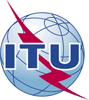 Всемирная ассамблея по стандартизации электросвязи (ВАСЭ-16)
Хаммамет, 25 октября – 3 ноября 2016 годаВсемирная ассамблея по стандартизации электросвязи (ВАСЭ-16)
Хаммамет, 25 октября – 3 ноября 2016 года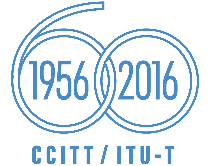 ПЛЕНАРНОЕ ЗАСЕДАНИЕПЛЕНАРНОЕ ЗАСЕДАНИЕПересмотр 1Документа 17-RПересмотр 1Документа 17-R16 октября 2016 года16 октября 2016 годаОригинал: английскийОригинал: английский16-я Исследовательская комиссия МСЭ-T16-я Исследовательская комиссия МСЭ-T16-я Исследовательская комиссия МСЭ-T16-я Исследовательская комиссия МСЭ-TКОДИРОВАНИЕ, СИСТЕМЫ И ПРИЛОЖЕНИЯ МУЛЬТИМЕДИАКОДИРОВАНИЕ, СИСТЕМЫ И ПРИЛОЖЕНИЯ МУЛЬТИМЕДИАКОДИРОВАНИЕ, СИСТЕМЫ И ПРИЛОЖЕНИЯ МУЛЬТИМЕДИАКОДИРОВАНИЕ, СИСТЕМЫ И ПРИЛОЖЕНИЯ МУЛЬТИМЕДИАОТЧЕТ ИК16 МСЭ-T ВСЕМИРНОЙ АССАМБЛЕе ПО СТАНДАРТИЗАЦИИ ЭЛЕКТРОСВЯЗИ (ВАСЭ-16): ЧАСТЬ i – ОБЩАЯ ИНФОРМАЦИЯОТЧЕТ ИК16 МСЭ-T ВСЕМИРНОЙ АССАМБЛЕе ПО СТАНДАРТИЗАЦИИ ЭЛЕКТРОСВЯЗИ (ВАСЭ-16): ЧАСТЬ i – ОБЩАЯ ИНФОРМАЦИЯОТЧЕТ ИК16 МСЭ-T ВСЕМИРНОЙ АССАМБЛЕе ПО СТАНДАРТИЗАЦИИ ЭЛЕКТРОСВЯЗИ (ВАСЭ-16): ЧАСТЬ i – ОБЩАЯ ИНФОРМАЦИЯОТЧЕТ ИК16 МСЭ-T ВСЕМИРНОЙ АССАМБЛЕе ПО СТАНДАРТИЗАЦИИ ЭЛЕКТРОСВЯЗИ (ВАСЭ-16): ЧАСТЬ i – ОБЩАЯ ИНФОРМАЦИЯРезюме:В настоящем вкладе содержится отчет 16-й Исследовательской комиссии МСЭ-T ВАСЭ-16 о деятельности в исследовательском периоде 2013–2016 годов.СобранияМесто и дата проведенияОтчетыИК/РГ 16Женева, 14–25 января 2013 г.COM16 R1‒R4ИК/РГ 16Женева, 28 октября – 8 ноября 2013 г.COM16 R5‒R8РГ 2/16Женева, 28 февраля 2014 г.COM16 R9ИК/РГ 16Саппоро, Япония, 30 июня – 11 июля 2014 г.COM16 R10‒R13ИК/РГ 16Женева, 9–20 февраля 2015 г.COM16 R14‒R17ИК/РГ 16Женева, 12–23 октября 2015 г.COM16 R18‒R21ИК/РГ 16Женева, 23 мая – 3 июня 2016 г.COM16 R22‒R25ДатыМесто проведения/
принимающая сторонаВопрос(ы)Название мероприятия2013-04-18~26Инчхон, Республика Корея6/16 [отчет]Вопрос 6/16 МСЭ-T, JCT-VC и JCT-3V2013-05-06~10Йоханнесбург, Южная Африка13/16 [отчет]
14/16 [отчет]
28/16 [отчет]ГИС-IPTV2013-06-03~04Вашингтон, округ Колумбия, Соединенные Штаты 26/16 [отчет]Вопрос 26/16 МСЭ-T – Возможность обеспечения доступа к мультимедийным системам и услугам2013-06-05~07Дармштадт, Германия15/16 [отчет]
16/16 [отчет]
18/16 [отчет]Собрание групп Докладчиков по Вопросам 15/16, 16/16, 18/16 МСЭ-T2013-06-17~21Осло, Норвегия1/16 [отчет]
2/16 [отчет]
3/16 [отчет]
5/16 [отчет]Собрание группы Докладчика по Вопросам РГ1/162013-06-19~25Женева25/16 [отчет]Вопрос 25/16 МСЭ-T – Приложения и услуги IoT2013-06-24~25Женева27/16 [отчет]Вопрос 27/16 МСЭ-T – Платформа автомобильного шлюза для услуг/приложений электросвязи/ИТС2013-07-08~12Женева13/16 [отчет]
14/16 [отчет]
28/16 [отчет]ГИС-IPTV2013-07-25~
08-02Вена, Австрия6/16 [отчет]Вопрос 6/16 МСЭ-T, JCT-VC и JCT-3V2013-08-29Электронное собрание28/16 [отчет]Обсуждение H.MEDX в рамках Вопроса 28/16 МСЭ-T2013-09-26Электронное собрание28/16 [отчет]Обсуждение H.MEDX в рамках Вопроса 28/16 МСЭ-T 2013-10-23~
11-01Женева6/16 [отчет]Вопрос 6/16 МСЭ-T, JCT-VC и JCT-3V2013-12-05Электронное собрание28/16 [отчет]Обсуждение H.MEDX в рамках Вопроса 28/16 МСЭ-T2013-12-19Электронное собрание28/16 [отчет]Обсуждение H.MEDX в рамках Вопроса 28/16 МСЭ-T 2014-01-09~17Сан-Хосе, Калифорния, Соединенные Штаты6/16 [отчет]Вопрос 6/16 МСЭ-T, JCT-VC и JCT-3V2014-01-09Электронное собрание28/16 [отчет]Обсуждение H.MEDX в рамках Вопроса 28/16 МСЭ-T 2014-01-22Электронное собрание28/16 [отчет]Обсуждение H.MEDX в рамках Вопроса 28/16 МСЭ-T 2014-02-06Электронное собрание28/16 [отчет]Обсуждение H.MEDX в рамках Вопроса 28/16 МСЭ-T 2014-02-19~25Женева25/16 [отчет]Собрание групп Докладчиков по Вопросу 25/16 МСЭ-T2014-02-24~28Женева13/16 [отчет]
14/16 [отчет]
26/16 [отчет]
28/16 [отчет]ГИС-IPTV2014-02-27~28Ренн, Франция27/16 [отчет]Собрание групп Докладчиков по Вопросу 27/16 МСЭ-T2014-03-10~14Женева3/16 [отчет]
5/16 [отчет]Собрание группы Докладчика по Вопросам РГ1/162014-03-27~
04-04Валенсия, Испания6/16 [отчет]Вопрос 6/16 МСЭ-T, JCT-VC и JCT-3V2014-10-06~10Ташкент, Узбекистан13/16 [отчет]
14/16 [отчет]
26/16 [отчет]
28/16 [отчет]ГИС-IPTV2014-10-17~24Страсбург, Франция6/16 [отчет]Вопрос 6/16 МСЭ-T, JCT-VC и JCT-3V2014-11-03~07Сеул, Республика Корея3/16 [отчет]
5/16 [отчет]Собрание группы Докладчика по Вопросам РГ1/162014-11-05~07Электронное собрание14/16 [отчет]Электронное собрание по Вопросу 14/16 МСЭ-T2014-11-12~18Женева25/16 [отчет]Вопрос 25/16 МСЭ-T – Приложения и услуги IoT2014-11-26Электронное собрание13/16 [отчет]Электронное собрание по Вопросу 13/16 МСЭ-T2014-12-17~19Электронное собрание14/16 [отчет]Электронное собрание по Вопросу 14/16 МСЭ-T2014-12-17Электронное собрание13/16 [отчет]Электронное собрание по Вопросу 13/16 МСЭ-T2015-02-10~18Женева6/16 [отчет]Вопрос 6/16 МСЭ-T, JCT-VC и JCT-3V2015-04-21~27Женева25/16 [отчет]Вопрос 25/16 МСЭ-T – Приложения и услуги IoT2015-06-08~12Чэнду, Китай2/16 [отчет]
3/16 [отчет]
5/16 [отчет]
21/16 [отчет]Собрание группы Докладчика по Вопросам РГ1/162015-06-15~19Женева13/16 [отчет]
14/16 [отчет]
26/16 [отчет]
28/16 [отчет]ГИС-IPTV2015-06-19~26Варшава, Польша6/16 [отчет]Вопрос 6/16 МСЭ-T, JCT-VC и JCT-3V2015-07-14~20Женева25/16 [отчет]Вопрос 25/16 МСЭ-T – Приложения и услуги IoT2015-07-30~31Пекин, Китай27/16 [отчет]Собрание групп Докладчиков по Вопросу 27/16 МСЭ-T2015-08-19Электронное собрание13/16 [отчет]Вопрос 13/16 МСЭ-T – Платформы мультимедийных приложений и оконечные системы для IPTV2015-09-07Электронное собрание26/16 [отчет]Вопрос 26/16 МСЭ-T – Возможность обеспечения доступа к мультимедийным системам и услугам2015-09-16Электронное собрание13/16 [отчет]Вопрос 13/16 МСЭ-T – Платформы мультимедийных приложений и оконечные системы для IPTV2015-12-17Электронное собрание26/16 [отчет]Вопрос 26/16 МСЭ-T – Возможность обеспечения доступа к мультимедийным системам и услугам2016-01-13Электронное собрание26/16 [отчет]Вопрос 26/16 МСЭ-T – Возможность обеспечения доступа к мультимедийным системам и услугам2016-02-08Электронное собрание6/16 [отчет]СГ по сбору информации о ненормативном "передовом опыте" в области кодирования видеоизображений HDR2016-02-19~26Сан-Диего, США6/16 [отчет]Вопрос 6/16 МСЭ-T, JCT-VC и JCT-3V2016-02-29~
03-01Ренн, Франция27/16 [отчет]Собрание групп Докладчиков по Вопросу 27/16 МСЭ-T2016-03-02~09Токио, Япония13/16 [отчет]
14/16 [отчет]
26/16 [отчет]
28/16 [отчет]ГИС-IPTV2016-05-04Электронное собрание13/16 [отчет]Электронное собрание по Вопросу 13/162-е полугодие 2016 года*Электронное собрание3/16Электронное собрание по Вопросу 13/16Июнь−сентябрь 2016 года*Электронное собрание27/16Электронное собрание при помощи списка рассылки2016-09-01~02*Женева27/16Вопрос 27/16 и объединенные Вопросы 6/17 и 27/162016-09-12~16*МСЭ/Женева13/16, 14/16, 26/16, 28/16, QILE/16ГИС-IPTV2016-09-26~29*Чанчжоу, Китай21/16Собрание по Вопросу 21/162016-10-14~21*РГ11/ПК29/ОТК1 ИСО/МЭК/Чэнду, КНР6/16Собрание по Вопросу 6/16, собрания JCT-VC и JVET*	ПРИМЕЧАНИЕ. − Мероприятия, запланированные к проведению на момент подготовки настоящего отчета.*	ПРИМЕЧАНИЕ. − Мероприятия, запланированные к проведению на момент подготовки настоящего отчета.*	ПРИМЕЧАНИЕ. − Мероприятия, запланированные к проведению на момент подготовки настоящего отчета.*	ПРИМЕЧАНИЕ. − Мероприятия, запланированные к проведению на момент подготовки настоящего отчета.НазваниеВопросы для исследованияНазвание Рабочей группыПредседатель и заместители ПредседателяРГ1/161, 2, 3, 5, 21/16Мультимедийные системыГ-н Пол Джонс (США; Председатель)
Г-н Ноа Ло (Китай; заместитель Председателя)РГ2/1613, 14, 25*, 26, 27, 28/16Мультимедийные услуги и возможность обеспечения доступа к нимГ-н Сон Хо Чён (Республика Корея; Председатель)
Г-н Масахито Кавамори (Япония; заместитель Председателя)РГ3/166, 7, 10, 15, 16*, 18/16Кодирование медиаданных и обработка сигналовГ-н Харальд Куллман (Германия; Председатель)*	ПРИМЕЧАНИЕ. − Вопрос 16/16 завершил свою работу и был объдинен с Вопросом 18/16 в течение исследовательского периода. Вопрос 25/16 был закрыт в течение исследовательского периода, поскольку работа, связанная с IoT, была передана новой 20-й Исследовательской комиссии МСЭ-T в октябре 2015 года.*	ПРИМЕЧАНИЕ. − Вопрос 16/16 завершил свою работу и был объдинен с Вопросом 18/16 в течение исследовательского периода. Вопрос 25/16 был закрыт в течение исследовательского периода, поскольку работа, связанная с IoT, была передана новой 20-й Исследовательской комиссии МСЭ-T в октябре 2015 года.*	ПРИМЕЧАНИЕ. − Вопрос 16/16 завершил свою работу и был объдинен с Вопросом 18/16 в течение исследовательского периода. Вопрос 25/16 был закрыт в течение исследовательского периода, поскольку работа, связанная с IoT, была передана новой 20-й Исследовательской комиссии МСЭ-T в октябре 2015 года.*	ПРИМЕЧАНИЕ. − Вопрос 16/16 завершил свою работу и был объдинен с Вопросом 18/16 в течение исследовательского периода. Вопрос 25/16 был закрыт в течение исследовательского периода, поскольку работа, связанная с IoT, была передана новой 20-й Исследовательской комиссии МСЭ-T в октябре 2015 года.Название группыСопредседателиЗаместители ПредседателяМГД-AVA (Межсекторальная группа Докладчика МСЭ по доступности аудиовизуальных средств массовой информации)Г-жа Маргарет Пинсон (США), 
г-н Масахито Кавамори (Университет Кэйо, Япония) и г-н Дэвид Вуд (ЕРС, Швейцария)–МГД-IBB (Межсекторальная группа Докладчика МСЭ по интегрированным вещательным широкополосным системам)Г-н Масару Такети (Япония), 
г-н Марселу Морену (Бразилия) и 
г-жа Ана Элиза Фария э Силва (Бразилия)–ВопросыНазвание ВопросаРГДокладчик1/16Мультимедийные системы, оконечные устройства и многоадресная передача данных1/16Г-н Патрик Люти (Cisco Systems Norway; Швейцария; Докладчик)2/16Диалоговые мультимедийные системы и функции на основе пакетов1/16Г-н Пол Е. Джонс (Cisco Systems, США; Докладчик)3/16Архитектуры и протоколы управления мультимедийными шлюзами1/16Г-н Кристиан Грувс (Австралия; Докладчик)5/16Системы дистанционного присутствия1/16Г-н Стивен Боцко (Polycom, США; Докладчик)6/16Кодирование видеосигналов3/16Г-н Гари Салливан (Microsoft, США; Докладчик);
г-жа Джилл Бойс (Vidyo; Intel, США; Содокладчик, 2014–2016 гг.);
г-н Томас Виганд (HHI, Германия; Содокладчик)7/16Системные и координационные аспекты кодирования медиаданных3/16Г-н Юсуке Хивасаки (NTT, Япония; временный Докладчик, 2013 г.); г-н Харальд Куллман (временный Докладчик, 2013–2016 гг.)10/16Кодирование речи и звука и соответствующие программные средства3/16Г-н Юсуке Хивасаки (NTT, Япония; Докладчик, 2013 г.); г-н Харальд Куллман (временный Докладчик, 2013–2016 гг.)13/16Платформы мультимедийных приложений и оконечные системы для IPTV2/16Г-н Марселу Морену (Бразилия; Докладчик);
г-н Фернанду Масами Мацубара (Mitsubishi Electric, Япония; Содокладчик)14/16Системы и услуги цифровых информационных экранов2/16Г-н Казунори Таникава (NEC, Япония; Докладчик);
г-н Кан Син Гак (ETRI, Республика Корея; Содокладчик)15/16Распознавание сигналов и протоколы для модемов/терминалов факсимильной связи в диапазоне частот телефонной связи3/16Г-н Пол Ковердейл (Huawei Technologies, Китай; Докладчик)16/16Функции улучшения качества речевого сигнала в сетевом оборудовании для обработки сигналов3/16Г-н Боб Ривз (BT, Соединенное Королевство; Докладчик, 2013 г.); 
г-н Доминик Хо (Ericsson Canada; Содокладчик, 2013 г.)18/16Сетевые функции и оборудование для обработки сигналов3/16Г-н Харальд Куллман (Германия; Докладчик)20/16Координация в области мультимедиа–Г-н Ноа Ло (Huawei Technologies, Китай; Докладчик)21/16Мультимедийные структуры, приложения и услуги1/16Г-н Ноа Ло (Huawei Technologies; Докладчик);
г-н Вэй Кай (Китай; Содокладчик)25/16Приложения и услуги IoT2/16Г-н Хён Чжун Ким (ETRI, Республика Корея; Докладчик)26/16Возможность обеспечения доступа к мультимедийным системам и услугам2/16Г-н Джон Ли (Blackberry, Докладчик, 2013 г.); 
г-н Масахито Кавамори (Университет Кэйо, Япония; Докладчик, 2014–2016 гг.);
г-н Мохаммад Эль-Мегарбел (Содокладчик, 2015–2016 гг.)27/16Платформа автомобильного шлюза для услуг и приложений электросвязи/ИТС2/16Г-н Скотт Пеннок (Blackberry, Канада; Докладчик, 2013–2014 гг.); г-н Сон Хо Чён (Республика Корея, временный Докладчик; 2014–2016 гг.); 
г-н Фернанду Мацубара (Mitsubishi Electric, Япония; Докладчик, 2016 г.)28/16Мультимедийная основа для приложений в области электронного здравоохранения2/16Г-н Масахито Кавамори (Университет Кэйо, Япония; Докладчик, 2013–2016 гг.)ВопросыНазвание ВопросаРГДокладчикОтсутствуют.Отсутствуют.Отсутствуют.Отсутствуют.ВопросыНазвание ВопросаДокладчикиРезультаты16/16Функции улучшения качества речевого сигнала в сетевом оборудовании для обработки сигналовГ-н Боб Ривз 
(BT, Соединенное Королевство)Новая Рекомендация МСЭ-T G.161.125/16Приложения и услуги IoTГ-н Хён Чжун Ким (ETRI, Республика Корея)Новые и пересмотренные Рекомендации (МСЭ-T F.747.3, F.747.4, F.747.5, F.747.6, F.747.8, F.748.0, F.748.1, F.748.2, F.748.3, F.748.5, F.771 Попр.1, H.621 Попр.1, H.623).
ПРИМЕЧАНИЕ. Вопрос был передан 
20-й Исследовательской комиссии МСЭ-T в октябре 2015 года, и его рассмотрение продолжилось в рамках Вопроса 4/20РекомендацияУтверждениеСтатусТПУ/АПУНазваниеF.7342014-10-14ДействующаяАПУОпределения, требования и сценарии использования для систем телеприсутствияF.743.12015-04-29ДействующаяАПУТребования к интеллектуальному визуальному наблюдениюF.743.22016-07-14ДействующаяАПУТребования к облачному хранению в системах визуального наблюденияF.743.32016-07-14ДействующаяАПУТребования к взаимодействию систем визуального наблюденияF.7452016-07-14ДействующаяАПУФункциональные требования к услугам преобразования речи в речь на базе сетейF.746.12014-10-14ДействующаяАПУТребования к условиям потоковой передачи интерактивного мультимедиа с малым временем задержки F.746.22014-02-13ДействующаяАПУОписание услуг по обмену пользовательскими данными между функциональными компонентами в сетевых объектах и оконечных устройствах F.746.32015-11-29ДействующаяАПУПоддержка интеллектуальной услуги ответа на вопросыF.747.72014-10-14ДействующаяАПУТребования к преобразованию информации о местоположении на основе сети для приложений и услуг на основе определения местоположенияF.749.12015-11-29ДействующаяАПУФункциональные требования к автомобильным шлюзам F.7912015-11-29ДействующаяАПУТермины и определения в области доступностиG.161.12014-01-13ДействующаяАПУТестирование по принципу "без причинения вреда"G.1682015-04-29ДействующаяАПУЭхоподавители в цифровой сетиG.711.1 (2012 г.) Попр.12014-10-14ДействующаяАПУНовое Приложение G с альтернативной реализацией стерео сверхширокополосного расширения с использованием плавающей запятойG.718 (2008 г.) Попр.32013-03-16ДействующаяАПУНовое Приложение C, в котором описывается альтернативная реализация с плавающей точкой сверхширокополосного монофонического расширенияG.722 (2012 г.) Попр.12014-10-14ДействующаяАПУНовое Приложение E с альтернативной реализацией стерео сверхширокополосного расширения с использованием плавающей запятойG.729.1 (2006 г.) Попр.82013-03-16ДействующаяАПУНовое Приложение G, в котором описывается альтернативная реализация с плавающей точкой сверхширокополосного монофонического расширенияG.776.42014-10-14ДействующаяАПУСетевое оборудование обработки сигналовG.799.1/Y.1451.1 (V2)2016-07-14ДействующаяАПУСпецификации функциональных возможностей и интерфейса для оборудования транспортной сети GSTN для присоединения сети GSTN и IP-сетиG.799.42014-10-14ДействующаяАПУПроцедуры управления буферами сглаживания фазового дрожания в шлюзах КТСОП-IP, по которым передаются данные в речевой полосеH.222.02014-10-14ДействующаяАПУИнформационная технология – общее кодирование подвижных изображений и соответствующей аудиоинформации: системыH.222.0 (2012 г.) Попр.42014-01-13ЗамененаАПУПоддержка сигнализации события в транспортном потоке в системах MPEG-2H.222.0 (2012 г.) Попр.52014-10-14ЗамененаАПУТранспортирование битового субпотока видео с глубиной MVC и поддержка режима кодирования с малым временем задержки HEVCH.222.0 (2012 г.) Попр.12014-01-13ЗамененаАПУРасширения для упрощенного переноса MPEG-4 поверх MPEG-2H.222.0 (2012 г.) Попр.22014-01-13ЗамененаАПУСигнализация транспортных профилей, сигнализация ассоциации проекций MVC с глазом и регистрации типа MIMEH.222.0 (2012 г.) Попр.32014-01-13ЗамененаАПУТранспортирование видеосигналов HEVC по системам MPEG-2H.222.0 (2014 г.) Попр.12015-04-29ДействующаяАПУДоставка расписания для внешних данныхH.222.0 (2014 г.) Попр.1 Испр.12015-11-29ДействующаяАПУДоставка расписания для внешних данных: добавление cets_byte_range_descriptor в таблицу U-2H.222.0 (2014 г.) Попр.22015-12-14ДействующаяАПУПередача многоуровневого HEVCH.222.0 (2014 г.) Попр.32015-12-14ДействующаяАПУПередача "зеленых" метаданных в системах MPEG-2H.222.0 (2014 г.) Попр.1 Испр.22016-07-14ДействующаяАПУИнформационная технология – общее кодирование подвижных изображений и соответствующей аудиоинформации. Системы: доставка расписания для внешних данных: разъяснения и исправления в синтаксисе флага паузы, конструкции URL и поля адаптацииH.222.0 (2014 г.) Попр.42016-07-14ДействующаяАПУИнформационная технология – общее кодирование подвижных изображений и соответствующей аудиоинформации. Системы: новые профили и уровни для дескриптора аудиопотока MPEG-4H.222.0 (2014 г.) Попр.52016-07-14ДействующаяАПУИнформационная технология – общее кодирование подвижных изображений и соответствующей аудиоинформации. Системы: передача 3D-аудиосигнала MPEG-H в системах MPEG-2H.222.0 (2014 г.) Попр.62016-07-14ДействующаяАПУИнформационная технология – общее кодирование подвижных изображений и соответствующей аудиоинформации. Системы: передача высококачественных метаданных в системах MPEG-2H.222.0 (2014 г.) Испр.12016-07-14ДействующаяАПУИнформационная технология – общее кодирование подвижных изображений и соответствующей аудиоинформации. Системы: исправление в таблице PES-заголовков и изъятие семантического элемента из пункта 2.6.61H.225.0 v7 (2009 г.) Попр.12013-03-16ДействующаяАПУИспользование сообщения Facility для обеспечения возможности передачи вызоваH.235.02014-01-13ДействующаяАПУЗащита H.323: инфраструктура защиты мультимедийных систем серии H (H.323 и других, основанных на H.245) H.235.62014-01-13ДействующаяАПУЗащита H.323: профиль шифрования речевых сообщений с внутренним управлением ключами Н.235/Н.245H.2392014-10-14ДействующаяАПУУправление ролями и дополнительные медийные каналы для терминалов серии МСЭ-Т H.300H.248.1 v32013-03-16ДействующаяАПУПротокол управления шлюзом: версия 3H.248.22013-03-16ДействующаяАПУПротокол управления шлюзом: пакеты для разделения факсимильной передачи, текстового обмена сообщениями и вызововH.248.32013-03-16ДействующаяАПУПротокол управления шлюзом: пакеты элементов интерфейса пользователя и действийH.248.82013-03-16ДействующаяАПУПротокол управления шлюзом: код ошибки и описание причин изменения услугиH.248.112013-03-16ДействующаяАПУПротокол управления шлюзом: пакет для управления перегрузкой медиашлюзаH.248.152013-03-16ДействующаяАПУПротокол управления шлюзом: атрибут пакета для SDP H.248H.248.162013-03-16ДействующаяАПУПротокол управления шлюзом: пакеты и процедуры для усовершенствованного накопления цифр номераH.248.172013-03-16ДействующаяАПУПротокол управления шлюзом: пакеты для тестирования линииH.248.182013-03-16ДействующаяАПУПротокол управления шлюзом: пакет для поддержки составных профилейH.248.192013-03-16ДействующаяАПУПротокол управления шлюзом: разделенный многоточечный блок управления, пакеты для аудио-, видеопотока и потока данных конференц-связиH.248.202013-03-16ДействующаяАПУПротокол управления шлюзом: использование локальных и удаленных дескрипторов с мультиплексированием по H.221 и H.223H.248.222013-03-16ДействующаяАПУПротокол управления шлюзами: пакет группы разделяемого рискаH.248.232013-03-16ДействующаяАПУПротокол управления шлюзом: расширенные предупреждающие пакетыH.248.252013-03-16ДействующаяАПУПротокол управления шлюзом: пакеты базовой CASH.248.262013-03-16ДействующаяАПУПротокол управления шлюзом: расширенные пакеты для аналоговых линийH.248.292013-03-16ДействующаяАПУПротокол управления шлюзом: международные пакеты для программ CAS с компилированной сигнализацией регистраH.248.322013-03-16ДействующаяАПУПротокол управления шлюзом: пакет для подробного описания перегрузокH.248.362013-03-16ДействующаяАПУПротокол управления шлюзом: пакет для установления зависания завершения вызоваH.248.392014-10-14ДействующаяАПУПротокол управления шлюзом: определение параметров SDP МСЭ-Т H.248 и использование символов обобщенияH.248.402013-03-16ДействующаяАПУПротокол управления шлюзом: информационный пакет для обнаружения отсутствия активности данных приложенияH.248.412013-03-16ЗамененаАПУПротокол управления шлюзом: пакет для соединения IP-доменаH.248.412015-11-29ДействующаяАПУПротокол управления шлюзом: пакет для соединения IP-доменаH.248.502016-07-14ДействующаяАПУПротокол управления шлюзом: пакеты для инструментальных средств обхода NATH.248.572013-03-16ЗамененаАПУПротокол управления шлюзом: пакет для протокола управления RTPH.248.572014-10-14ДействующаяАПУПротокол управления шлюзом: пакет для протокола управления RTPH.248.612013-03-16ДействующаяАПУПротокол управления шлюзом: пакеты для статистики H.248 сетевого уровняH.248.642013-03-16ДействующаяАПУПротокол управления шлюзом: пакеты IP-маршрутизатора H.248.662016-04-13ДействующаяАПУПротокол управления шлюзом: пакеты для взаимодействия RTSP и H.248H.248.742016-04-13ДействующаяАПУПротокол управления шлюзом: пакеты оптимизации контроля медиаресурсовH.248.782013-03-16ЗамененаАПУПротокол управления шлюзом: шлюз прикладного уровня носителяH.248.782015-04-29ЗамененаАПУПротокол управления шлюзом: шлюз прикладного уровня носителяH.248.782015-11-29ДействующаяАПУПротокол управления шлюзом: шлюз прикладного уровня носителяH.248.802014-01-13ДействующаяАПУПротокол управления шлюзом: использование пересмотренной модели "предложение/ответ" SDP с МСЭ-Т H.248H.248.81 (2011 г.) Попр.12013-03-16ДействующаяАПУНовое Дополнение II с добавлениями и исправлениямиH.248.81 (2011 г.) Попр.22015-04-29ДействующаяАПУМетод сигнализации для дифференцированных услугH.248.822013-03-16ДействующаяАПУПротокол управления шлюзом: поддержка явного уведомления о перегрузкеH.248.852013-03-16ДействующаяАПУПротокол управления шлюзом: использование кольцевой проверки в МСЭ-T H.248H.248.862014-01-13ДействующаяАПУПротокол управления шлюзом: поддержка МСЭ-Т H.248 для углубленной проверки пакетов H.248.872014-01-13ДействующаяАПУПротокол управления шлюзом: руководящие указания по использованию возможностей МСЭ-Т H.248 для выполнения мониторинга характеристик в сетях RTP в профилях МСЭ-Т H.248H.248.882014-01-13ДействующаяАПУПротокол управления шлюзом: зависящая от топологии RTP обработка RTCP медиашлюзами МСЭ-Т H.248 с IP-завершениямиH.248.892014-10-14ДействующаяАПУПротокол управления шлюзом: пакеты поддержки TCPH.248.902014-10-14ДействующаяАПУПротокол управления шлюзом: пакеты МСЭ-Т Н.248 для управления безопасностью транспортирования с использованием TSLH.248.912014-10-14ДействующаяАПУРуководящие принципы использования возможностей МСЭ-Т H.248 для безопасности транспортирования в сетях TLS в профилях МСЭ-Т H.248H.248.922014-10-14ДействующаяАПУПротокол управления шлюзом: пакет взаимосвязи конечных точек потокаH.248.932014-10-14ДействующаяАПУПротокол управления шлюзом: поддержка МСЭ-Т H.248 для управления безопасностью транспортирования с использованием протокола дейтаграмм безопасности транспортного уровня (DTLS)H.248.942015-11-29ДействующаяАПУПротокол управления шлюзом: услуги связи на базе веб в реальном времени – поддержка протокола МСЭ-T H.248 и руководство по профлямH.248.952015-11-29ДействующаяАПУПротокол управления шлюзом: поддержка МСЭ-T H.248 для мультиплексирования RTPH.248.962015-11-29ДействующаяАПУПротокол управления шлюзом: группировка и агрегирование потоков МСЭ-T H.248H.248.972015-11-29ДействующаяАПУПротокол управления шлюзом: поддержка МСЭ-T H.248 для управления транспортными соединениями SCTPH.248.982016-02-29ДействующаяАПУПротокол управления шлюзом: поддержка дистанционного приостановления и возобновления медиапотокаH.262 (2012 г.) Попр.12013-03-16ДействующаяАПУСигнализация порядка упаковки кадров при расположении в шахматном порядке H.2642013-04-13ЗамененаАПУУсовершенствованное кодирование изображений для общих аудиовизуальных услугH.264 (V9)2014-02-13ЗамененаАПУУсовершенствованное кодирование изображений для общих аудиовизуальных услугH.264 (V10)2016-02-13ЗамененаАПУУсовершенствованное кодирование изображений для общих аудиовизуальных услугH.264.1 (V5)2014-10-14ЗамененаАПУСпецификация соответствия для усовершенствованного кодирования видеоизображения по МСЭ-Т Н.264H.264.1 (V6)2016-02-13ДействующаяАПУСпецификация соответствия для усовершенствованного кодирования видеоизображения по МСЭ-Т Н.264H.264.22015-02-20ЗамененаАПУЭталонное программное обеспечение для усовершенствованного кодирования видеосигнала по Рекомендации H.264H.264.22016-02-13ДействующаяАПУЭталонное программное обеспечение для усовершенствованного кодирования видеосигнала по Рекомендации H.264H.265 (V1)2013-04-13ЗамененаАПУВысокоэффективное кодирование видеоизображений H.265 (V2)2014-10-29ЗамененаАПУВысокоэффективное кодирование видеоизображений H.265 (V3)2015-04-29ЗамененаАПУВысокоэффективное кодирование видеоизображений H.265.12014-10-14АПУСпецификация соответствия для высокоэффективного кодирования видеоизображений по Рекомендации МСЭ-Т H.265 H.265.2 (V1)2014-10-14ЗамененаАПУЭталонное программное обеспечение для высокоэффективного кодирования видеоизображений по Рекомендации МСЭ-Т H.265H.265.2 (V2)2016-02-13АПУЭталонное программное обеспечение для высокоэффективного кодирования видеоизображений по Рекомендации МСЭ-Т H.265H.323 v7 (2009 г.) Попр.12013-03-16ДействующаяАПУИспользование сообщения Facility для обеспечения возможности передачи вызоваH.341 (1999 г.) Испр. 12014-01-13ДействующаяАПУОбновления определений MIBH.4202014-10-14ДействующаяАПУАрхитектура системы телеприсутствияH.450.42013-03-16ДействующаяАПУДополнительная услуга удержания вызова для систем МСЭ-Т H.323 H.450.52013-03-16ДействующаяАПУДополнительные услуги парковки вызова и перехвата вызова в системах МСЭ-T H.323H.450.72013-03-16ДействующаяАПУДополнительная услуга индикации нового сообщения для систем МСЭ-T H.323H.450.82013-03-16ДействующаяАПУДополнительная услуга идентификации имени для систем МСЭ-T H.323H.460.12013-03-16ДействующаяАПУРуководящие указания по использованию базовой расширяемой концепцииH.460.22013-03-16ДействующаяАПУВзаимодействие между сетями МСЭ-T H.323 и SCN применительно к переносимости номераH.460.62013-03-16ДействующаяАПУФункция расширенного быстрого соединенияH.460.72013-03-16ДействующаяАПУСхемы нумерации в системах МСЭ-Т H.323H.460.182013-03-16ДействующаяАПУПередача сигнализации МСЭ-Т H.323 через трансляторы сетевых адресов и брандмауэрыH.460.192013-03-16ДействующаяАПУПередача медиасигналов МСЭ-Т H.323 через трансляторы сетевых адресов и брандмауэрыH.460.222015-04-29ДействующаяАПУСогласование протоколов безопасности для защиты сигнальных сообщений МСЭ-T H.225.0H.460.24 (2009 г.) Попр.22013-03-16ДействующаяАПУПоддержка режима мультиплексированных медиапотоков МСЭ-Т H.460.19 для передачи медиапотоков из пункта в пунктH.460.272015-11-29ДействующаяАПУСквозной идентификатор сеанса для систем МСЭ-T H.323 H.622.22015-11-29ДействующаяАПУВозможности и структура услуг в виртуальных домашних сетяхH.626.12013-03-16ДействующаяАПУАрхитектура мобильного визуального наблюденияH.7022015-11-29ДействующаяАПУПрофили доступности для систем IPTVH.7032016-07-14ДействующаяАПУУсовершенствованная структура пользовательского интерфейса оконечных устройств IPTVH.7212015-04-29ДействующаяАПУТерминалы IPTV: базовая модельH.7222014-01-13ДействующаяАПУОконечное устройство IPTV: полнофункциональная модельH.7232016-07-14ДействующаяАПУОконечное устройство IPTV: подвижная модельH.741.1 (2012 г.) Попр.12013-01-25ДействующаяДоговоренностьНовые Дополнения VIII и IX: схема XML по обнаружению услуги измерения аудиторииH.741.1 (2012 г.) Испр.12015-02-20ДействующаяДоговоренностьИсправление пространств имен XMLH.741.2 (2012 г.) Попр.12013-11-08ДействующаяДоговоренностьНовое Дополнение I. Схема XML структур данных измерения аудитории для услуг IPTVH.741.2 (2012 г.) Испр.12015-02-20ДействующаяДоговоренностьИсправление пространств имен XMLH.741.3 (2012 г.) Попр.12015-02-20ДействующаяДоговоренностьСхема XML структур данных измерения для услуг линейного телевиденияH.741.4 (2012 г.) Попр.12015-04-29ДействующаяАПУСхема XML структур данных для доставки сообщенийH.742.02016-07-14ДействующаяАПУИспользование видеосенсорных устройств для услуг IPTV: архитектура и предъявлямые к ним требованияH.7512013-03-16ДействующаяАПУМетаданные по функциональной совместимости информации о правах в услугах IPTVH.7522015-11-29ДействующаяАПУИнтерфейс для обеспечения мультимедийного контента в услугах IPTVH.7612014-11-29ДействующаяАПУЯзык группового контекста (NCL) и Ginga-NCLH.7652015-04-29ДействующаяАПУУслуга пакетного приложения IPTV (виджет)H.7702015-04-29ДействующаяАПУМеханизмы обнаружения и выбора услуг для услуг IPTVH.7722015-11-29ДействующаяАПУОбнаружение оконечных устройств IPTVH.7812015-04-29ДействующаяАПУЦифровые информационные экраны: функциональная архитектураH.785.02014-10-14ДействующаяАПУЦифровые информационные экраны: требования к информационным услугам во время бедствийH.8102013-12-14ЗамененаАПУРуководящие указания по планированию функциональной совместимости для систем персонального медицинского обслуживанияH.8102015-11-29ЗамененаАПУРуководящие указания по планированию функциональной совместимости для систем персонального медицинского обслуживанияH.8102016-07-14ДействующаяАПУРуководящие указания по планированию функциональной совместимости для систем персонального медицинского обслуживанияH.8112015-11-29ЗамененаАПУРуководящие указания по планированию функциональной совместимости для систем персонального медицинского обслуживания: интерфейс PAN/LAN/TAN H.8112016-07-14ДействующаяАПУРуководящие указания по планированию функциональной совместимости для систем персонального медицинского обслуживания: интерфейс персональных медицинских устройствH.8122015-11-29ЗамененаАПУРуководящие указания по планированию функциональной совместимости для систем персонального медицинского обслуживания: интерфейс WAN: общий класс сертифицированных устройствH.8122016-07-14ДействующаяАПУРуководящие указания по планированию функциональной совместимости для систем персонального медицинского обслуживания: интерфейс WAN: общий класс сертифицированных устройствH.812.12015-11-29ЗамененаАПУРуководящие указания по планированию функциональной совместимости для систем персонального медицинского обслуживания: интерфейс WAN: класс сертифицированных устройств загрузки результатов наблюдений H.812.12016-07-14ДействующаяАПУРуководящие указания по планированию функциональной совместимости для систем персонального медицинского обслуживания: интерфейс WAN: класс сертифицированных устройств загрузки результатов наблюдений H.812.22015-11-29ЗамененаАПУРуководящие указания по планированию функциональной совместимости для систем персонального медицинского обслуживания: интерфейс WAN: вопросникиH.812.22016-07-14ДействующаяАПУРуководящие указания по планированию функциональной совместимости для систем персонального медицинского обслуживания: интерфейс WAN: вопросникиH.812.32015-11-29ЗамененаАПУРуководящие указания по планированию функциональной совместимости для систем персонального медицинского обслуживания: интерфейс WAN: класс сертифицированных устройств, поддерживающих обмен возможностямиH.812.32016-07-14ДействующаяАПУРуководящие указания по планированию функциональной совместимости для систем персонального медицинского обслуживания: интерфейс WAN: класс сертифицированных устройств, поддерживающих обмен возможностямиH.812.42015-11-29ЗамененаАПУРуководящие указания по планированию функциональной совместимости для систем персонального медицинского обслуживания: интерфейс WAN: класс устройств, поддерживающих аутентифицированный постоянный сеансH.812.42016-07-14ДействующаяАПУРуководящие указания по планированию функциональной совместимости для систем персонального медицинского обслуживания: интерфейс WAN: класс устройств, поддерживающих аутентифицированный постоянный сеансH.8132015-11-29ЗамененаАПУРуководящие указания по планированию функциональной совместимости для систем персонального медицинского обслуживания: интерфейс сети медико-санитарной документации (HRN)H.8132016-07-14ДействующаяАПУРуководящие указания по планированию функциональной совместимости для систем персонального медицинского обслуживания: интерфейс сети медико-санитарной документации (HRN)H.8212014-10-29ЗамененаАПУСоответствие персональных медицинских устройств Рекомендации МСЭ-T H.810: интерфейс сети медико-санитарной документации (HRN) H.8212016-07-14ДействующаяАПУСоответствие персональных медицинских устройств Рекомендации МСЭ-T H.810: интерфейс сети медико-санитарной документации (HRN) H.830.12016-07-14ДействующаяАПУСоответствие персональных медицинских устройств Рекомендации МСЭ-Т H.810: интерфейс WAN. Часть 1. Функциональная совместимость веб-услуг: отправительH.830.102015-11-29ЗамененаАПУСоответствие персональных медицинских устройств Рекомендации МСЭ-T H.810: интерфейс WAN. Часть 10. Загрузка результатов наблюдений в формате hData: получательH.830.102016-07-14ДействующаяАПУСоответствие персональных медицинских устройств Рекомендации МСЭ-T H.810: интерфейс WAN. Часть 10. Загрузка результатов наблюдений в формате hData: получательH.830.112015-11-29ЗамененаАПУСоответствие персональных медицинских устройств Рекомендации МСЭ-T H.810: интерфейс WAN. Часть 11. Вопросники: отправительH.830.112016-07-14ДействующаяАПУСоответствие персональных медицинских устройств Рекомендации МСЭ-T H.810: интерфейс WAN. Часть 11. Вопросники: отправительH.830.122015-11-29ЗамененаАПУСоответствие персональных медицинских устройств Рекомендации МСЭ-T H.810: интерфейс WAN. Часть 12. Вопросники: получательH.830.122016-07-14ДействующаяАПУСоответствие персональных медицинских устройств Рекомендации МСЭ-T H.810: интерфейс WAN. Часть 12. Вопросники: получательH.830.22016-07-14ДействующаяАПУСоответствие персональных медицинских устройств Рекомендации МСЭ-T H.810: интерфейс WAN. Часть 2. Функциональная совместимость веб-услуг: получательH.830.32016-07-14ДействующаяАПУСоответствие персональных медицинских устройств Рекомендации МСЭ-T H.810: интерфейс WAN. Часть 3. SOAP/ATNA: отправительH.830.42016-07-14ДействующаяАПУСоответствие персональных медицинских устройств Рекомендации МСЭ-T H.810: интерфейс WAN. Часть 4. SOAP/ATNA: получательH.830.52016-07-14ДействующаяАПУСоответствие персональных медицинских устройств Рекомендации МСЭ-T H.810: интерфейс WAN. Часть 5. Сообщения PCD-01 HL7: отправительH.830.62016-07-14ДействующаяАПУСоответствие персональных медицинских устройств Рекомендации МСЭ-T H.810: интерфейс WAN. Часть 6. Сообщения PCD-01 HL7: получательH.830.72016-07-14ДействующаяАПУСоответствие персональных медицинских устройств Рекомендации МСЭ-T H.810: интерфейс WAN. Часть 7. Управление выдачей разрешений: отправительH.830.82016-07-14ДействующаяАПУСоответствие персональных медицинских устройств Рекомендации МСЭ-T H.810: интерфейс WAN. Часть 8. Управление выдачей разрешений: получательH.830.92015-11-29ЗамененаАПУСоответствие персональных медицинских устройств Рекомендации МСЭ-T H.810: интерфейс WAN. Часть 9. Загрузка результатов наблюдений в формате hData: отправитель H.830.92016-07-14ДействующаяАПУСоответствие персональных медицинских устройств Рекомендации МСЭ-T H.810: интерфейс WAN. Часть 9. Загрузка результатов наблюдений в формате hData: отправитель H.831/H.830.12015-01-13ЗамененаАПУСоответствие персональных медицинских устройств Рекомендации МСЭ-Т H.810: интерфейс WAN. Часть 1. Функциональная совместимость веб-услуг: отправительH.832/H.830.22015-01-13ЗамененаАПУСоответствие персональных медицинских устройств Рекомендации МСЭ-T H.810: интерфейс WAN. Часть 2. Функциональная совместимость веб-услуг: получательH.833/H.830.32015-01-13ЗамененаАПУСоответствие персональных медицинских устройств Рекомендации МСЭ-T H.810: интерфейс WAN. Часть 3. SOAP/ATNA: отправительH.834/H.830.42015-01-13ЗамененаАПУСоответствие персональных медицинских устройств Рекомендации МСЭ-T H.810: интерфейс WAN. Часть 4. SOAP/ATNA: получательH.835/H.830.52015-01-13ЗамененаАПУСоответствие персональных медицинских устройств Рекомендации МСЭ-T H.810: интерфейс WAN. Часть 5. Сообщения PCD-01 HL7: отправительH.836/H.830.62015-01-13ЗамененаАПУСоответствие персональных медицинских устройств Рекомендации МСЭ-T H.810: интерфейс WAN. Часть 6. Сообщения PCD-01 HL7: получательH.837/H.830.72015-01-13ЗамененаАПУСоответствие персональных медицинских устройств Рекомендации МСЭ-T H.810: интерфейс WAN. Часть 7. Управление выдачей разрешений: отправительH.838/H.830.82015-01-13ЗамененаАПУСоответствие персональных медицинских устройств Рекомендации МСЭ-T H.810: интерфейс WAN. Часть 8. Управление выдачей разрешений: получательH.8402015-01-13ЗамененаАПУСоответствие персональных медицинских устройств Рекомендации МСЭ-T H.810: PAN/LAN/TAN: USB-хостH.8402016-07-14ДействующаяАПУСоответствие персональных медицинских устройств Рекомендации МСЭ-T H.810: PAN/LAN/TAN: USB-хостH.8412015-01-13ЗамененаАПУСоответствие персональных медицинских устройств Рекомендации МСЭ-T H.810: интерфейс PAN/LAN/TAN. Часть 1. Оптимизированный протокол обмена: агентH.8412016-07-14ДействующаяАПУСоответствие персональных медицинских устройств Рекомендации МСЭ-T H.810: интерфейс PAN/LAN/TAN. Часть 1. Оптимизированный протокол обмена: агентH.8422015-01-13ЗамененаАПУСоответствие персональных медицинских устройств Рекомендации МСЭ-T H.810: интерфейс PAN/LAN/TAN. Часть 2. Оптимизированный протокол обмена: диспетчерH.8422016-07-14ДействующаяАПУСоответствие персональных медицинских устройств Рекомендации МСЭ-T H.810: интерфейс PAN/LAN/TAN. Часть 2. Оптимизированный протокол обмена: диспетчерH.8432015-01-13ЗамененаАПУСоответствие персональных медицинских устройств Рекомендации МСЭ-T H.810: интерфейс PAN/LAN/TAN. Часть 3. Руководящие принципы проектирования Continua: агентH.8432016-07-14ДействующаяАПУСоответствие персональных медицинских устройств Рекомендации МСЭ-T H.810: интерфейс PAN/LAN/TAN. Часть 3. Руководящие принципы проектирования Continua: агентH.8442015-01-13ЗамененаАПУСоответствие персональных медицинских устройств Рекомендации МСЭ-T H.810: интерфейс PAN/LAN/TAN. Часть 4. Руководящие принципы проектирования Continua: диспетчерH.8442016-07-14ДействующаяАПУСоответствие персональных медицинских устройств Рекомендации МСЭ-T H.810: интерфейс PAN/LAN/TAN. Часть 4. Руководящие принципы проектирования Continua: диспетчерH.845.12015-01-13ЗамененаАПУСоответствие персональных медицинских устройств Рекомендации МСЭ-T H.810: интерфейс PAN/LAN/TAN. Часть 5A. Весы: агентH.845.12016-07-14ДействующаяАПУСоответствие персональных медицинских устройств Рекомендации МСЭ-T H.810: интерфейс PAN/LAN/TAN. Часть 5A. Весы: агентH.845.112015-01-13ЗамененаАПУСоответствие персональных медицинских устройств Рекомендации МСЭ-T H.810: интерфейс PAN/LAN/TAN. Часть 5K. Монитор для контроля максимальной скорости выдоха: агентH.845.112016-07-14ДействующаяАПУСоответствие персональных медицинских устройств Рекомендации МСЭ-T H.810: интерфейс PAN/LAN/TAN. Часть 5K. Монитор для контроля максимальной скорости выдоха: агентH.845.122015-01-13ЗамененаАПУСоответствие персональных медицинских устройств Рекомендации МСЭ-T H.810: интерфейс PAN/LAN/TAN. Часть 5L. Анализатор состава тканей тела: агентH.845.122016-07-14ДействующаяАПУСоответствие персональных медицинских устройств Рекомендации МСЭ-T H.810: интерфейс PAN/LAN/TAN. Часть 5L. Анализатор состава тканей тела: агентH.845.132015-01-13ЗамененаАПУСоответствие персональных медицинских устройств Рекомендации МСЭ-T H.810: интерфейс PAN/LAN/TAN. Часть 5M. Базовый электрокардиограф: агентH.845.132016-07-14ДействующаяАПУСоответствие персональных медицинских устройств Рекомендации МСЭ-T H.810: интерфейс PAN/LAN/TAN. Часть 5M. Базовый электрокардиограф: агентH.845.142015-01-13ЗамененаАПУСоответствие персональных медицинских устройств Рекомендации МСЭ-T H.810: интерфейс PAN/LAN/TAN. Часть 5N. Международное нормализованное отношение: агентH.845.142016-07-14ДействующаяАПУСоответствие персональных медицинских устройств Рекомендации МСЭ-T H.810: интерфейс PAN/LAN/TAN. Часть 5N. Международное нормализованное отношение: агентH.845.152015-11-29ЗамененаАПУСоответствие персональных медицинских устройств Рекомендации МСЭ-T H.810: интерфейс PAN/LAN/TAN. Часть 5O. Терапевтические установки для лечения временной остановки дыхания во время сна: агентH.845.152016-07-14ДействующаяАПУСоответствие персональных медицинских устройств Рекомендации МСЭ-T H.810: интерфейс PAN/LAN/TAN. Часть 5O. Терапевтические установки для лечения временной остановки дыхания во время сна: агентH.845.22015-01-13ЗамененаАПУСоответствие персональных медицинских устройств Рекомендации МСЭ-T H.810: интерфейс PAN/LAN/TAN. Часть 5B. Глюкометр: агентH.845.22016-07-14ДействующаяАПУСоответствие персональных медицинских устройств Рекомендации МСЭ-T H.810: интерфейс PAN/LAN/TAN. Часть 5B. Глюкометр: агентH.845.32015-01-13ЗамененаАПУСоответствие персональных медицинских устройств Рекомендации МСЭ-T H.810: интерфейс PAN/LAN/TAN. Часть 5C. Пульсовой оксиметр: агентH.845.32016-07-14ДействующаяАПУСоответствие персональных медицинских устройств Рекомендации МСЭ-T H.810: интерфейс PAN/LAN/TAN. Часть 5C. Пульсовой оксиметр: агентH.845.42015-01-13ЗамененаАПУСоответствие персональных медицинских устройств Рекомендации МСЭ-T H.810: интерфейс PAN/LAN/TAN. Часть 5D. Монитор для контроля за артериальным давлением: агентH.845.42016-07-14ДействующаяАПУСоответствие персональных медицинских устройств Рекомендации МСЭ-T H.810: интерфейс PAN/LAN/TAN. Часть 5D. Монитор для контроля за артериальным давлением: агентH.845.52015-01-13ЗамененаАПУСоответствие персональных медицинских устройств Рекомендации МСЭ-T H.810: интерфейс PAN/LAN/TAN. Часть 5E. Термометр: агентH.845.52016-07-14ДействующаяАПУСоответствие персональных медицинских устройств Рекомендации МСЭ-T H.810: интерфейс PAN/LAN/TAN. Часть 5E. Термометр: агентH.845.62015-01-13ЗамененаАПУСоответствие персональных медицинских устройств Рекомендации МСЭ-T H.810: интерфейс PAN/LAN/TAN. Часть 5F. Монитор для контроля функционального состояния сердечно-сосудистой системы и активности: агентH.845.62016-07-14ДействующаяАПУСоответствие персональных медицинских устройств Рекомендации МСЭ-T H.810: интерфейс PAN/LAN/TAN. Часть 5F. Монитор для контроля функционального состояния сердечно-сосудистой системы и активности: агентH.845.72015-01-13ЗамененаАПУСоответствие персональных медицинских устройств Рекомендации МСЭ-T H.810: интерфейс PAN/LAN/TAN. Часть 5G. Оборудование силовых тренажеров: агентH.845.72016-07-14ДействующаяАПУСоответствие персональных медицинских устройств Рекомендации МСЭ-T H.810: интерфейс PAN/LAN/TAN. Часть 5G. Оборудование силовых тренажеров: агентH.845.82015-01-13ЗамененаАПУСоответствие персональных медицинских устройств Рекомендации МСЭ-T H.810: интерфейс PAN/LAN/TAN. Часть 5H. Узел контроля независимой жизнедеятельности: агентH.845.82016-07-14ДействующаяАПУСоответствие персональных медицинских устройств Рекомендации МСЭ-T H.810: интерфейс PAN/LAN/TAN. Часть 5H. Узел контроля независимой жизнедеятельности: агентH.845.92015-01-13ЗамененаАПУСоответствие персональных медицинских устройств Рекомендации МСЭ-T H.810: интерфейс PAN/LAN/TAN. Часть 5I. Монитор для контроля соблюдения режима приема лекарств: агентH.845.92016-07-14ДействующаяАПУСоответствие персональных медицинских устройств Рекомендации МСЭ-T H.810: интерфейс PAN/LAN/TAN. Часть 5I. Монитор для контроля соблюдения режима приема лекарств: агентH.8462015-01-13ЗамененаАПУСоответствие персональных медицинских устройств Рекомендации МСЭ-T H.810: интерфейс PAN/LAN/TAN. Часть 6. Специализация устройств: диспетчерH.8462016-07-14ДействующаяАПУСоответствие персональных медицинских устройств Рекомендации МСЭ-T H.810: интерфейс PAN/LAN/TAN. Часть 6. Специализация устройств: диспетчерH.8472015-01-13ЗамененаАПУСоответствие персональных медицинских устройств Рекомендации МСЭ-T H.810: интерфейс PAN/LAN/TAN. Часть 7. Устройства Bluetooth с низким потреблением энергии (BLE): агентH.8472016-07-14ДействующаяАПУСоответствие персональных медицинских устройств Рекомендации МСЭ-T H.810: интерфейс PAN/LAN/TAN. Часть 7. Устройства Bluetooth с низким потреблением энергии (BLE): агентH.8482015-01-13ЗамененаАПУСоответствие персональных медицинских устройств Рекомендации МСЭ-T H.810: интерфейс PAN/LAN/TAN. Часть 8. Устройства Bluetooth с низким потреблением энергии (BLE): диспетчерH.8482016-07-14ДействующаяАПУСоответствие персональных медицинских устройств Рекомендации МСЭ-T H.810: интерфейс PAN/LAN/TAN. Часть 8. Устройства Bluetooth с низким потреблением энергии (BLE): диспетчерH.8492015-01-13ЗамененаАПУСоответствие персональных медицинских устройств Рекомендации МСЭ-T H.810: интерфейс PAN/LAN/TAN. Часть 9. Транскодирование устройств Bluetooth с низким потреблением энергии (BLE): агент H.8492016-07-14ДействующаяАПУСоответствие персональных медицинских устройств Рекомендации МСЭ-T H.810: интерфейс PAN/LAN/TAN. Часть 9. Транскодирование устройств Bluetooth с низким потреблением энергии (BLE): агент H.8502015-01-13ЗамененаАПУСоответствие персональных медицинских устройств Рекомендации МСЭ-T H.810: интерфейс PAN/LAN/TAN. Часть 10. Транскодирование устройств Bluetooth с низким потреблением энергии (BLE): диспетчерH.8502016-07-14ДействующаяАПУСоответствие персональных медицинских устройств Рекомендации МСЭ-T H.810: интерфейс PAN/LAN/TAN. Часть 10. Транскодирование устройств Bluetooth с низким потреблением энергии (BLE): диспетчерH.8602014-04-13ДействующаяАПУУслуги обмена мультимедийными данными в области электронного здравоохранения: схема данных и обеспечивающие услугиT.24 (1998 г.) 
Испр.12015-11-29ДействующаяАПУРазъяснения в таблице 1T.382015-11-29ДействующаяАПУПроцедуры факсимильной связи Группы 3 в реальном времени по сетям IPT.38 (2010 г.) 
Попр.12014-10-14ЗамененаАПУНовое Дополнение VI, разъяснения и исправленияT.8002015-11-29ДействующаяАПУИнформационная технология – система кодирования изображений JPEG 2000: основы системы кодированияT.800 (2002 г.) 
Испр.32014-10-14ЗамененаАПУИнформационная технология – система кодирования изображений JPEG 2000. Основная система кодирования: исправление в уравнении G-9T.800 (2002 г.) Испр.42014-10-14ЗамененаАПУРазличные исправленияT.800 (2002 г.) Попр.62013-03-16ЗамененаАПУПоддержка обновленного профиля ICC, разъяснения в отношении битовой глубины и разрешающей способностиT.800 (2002 г.) Попр.72014-10-14ЗамененаАПУПрофили для функционально совместимого формата мастер-файла (IMF)T.801 (2002 г.) Попр.32013-03-16ДействующаяАПУБлочный формат файлов для JPEG XR, расширенные блоки ROI, формирование блоков XML, блоки определения сжатого канала и представление плавающей запятойT.804 (2002 г.) Попр.12014-10-14ЗамененаАПУЭталонное программное обеспечение для формата файлов JP2T.804 (2002 г.) Попр.22015-04-29ЗамененаАПУДополнительное эталонное программное обеспечениеT.808 (2005 г.) Попр.52013-03-16ДействующаяАПУТранспорт UDP и дополнительные усовершенствования JPIPT.832 (V3)2016-08-13ДействующаяАПУИнформационные технологии – система кодирования изображений JPEG XR – спецификация кодирования изображенийT.834 (V2)2014-10-14ДействующаяАПУИнформационная технология – система кодирования изображений JPEG XR: проверка на соответствиеT.835 (V3)2016-08-13ДействующаяАПУИнформационные технологии – система кодирования изображений JPEG XR: эталонное программное обеспечениеY.4001/F.748.22015-11-29ДействующаяАПУМашинная социализация: обзор и эталонная модель Y.4002/F.748.32015-11-29ДействующаяАПУМашинная социализация: модели управления взаимоотношениями и описания взаимоотношенийY.4103/F.748.02014-10-14ДействующаяАПУОбщие требования к приложениям интернета вещей (IoT)Y.4106/F.747.32013-03-16ДействующаяАПУТребования и функциональная модель повсеместно ‎распространенной платформы для подключенных к сети роботов, обеспечивающей ‎приложения и услуги повсеместно распространенной сенсорной сетиY.4107/F.747.62014-10-14ДействующаяАПУТребования к услугам по оценке качества воды в повсеместно распространенной сенсорной сети (ПРСС)Y.4402/F.747.42013-12-14ДействующаяАПУТребования и функциональная архитектура для открытой платформы услуг повсеместно распространенной сенсорной сетиY.4405/H.621 (2008 г.) Попр.12014-10-14ДействующаяАПУПоддержка нескольких радиоинтерфейсовY.4412/F.747.82015-11-29ДействующаяАПУТребования и эталонная архитектура для структуры мультимедийных услуг с выбираемой аудиторией в среде IoTY.4413/F.748.52015-11-29ДействующаяАПУТребования и эталонная архитектура для уровня обслуживания при межмашинном взаимодействииY.4414/H.6232015-11-29ДействующаяАПУАрхитектура услуг веб-вещейY.4551/F.771 (2008 г.) Попр.12014-10-14ДействующаяАПУПоддержка нескольких радиоинтерфейсовY.4800/F.747.52014-01-13ДействующаяАПУТребования и функциональная архитектура системы автоматического определения местоположения для приложений и услуг повсеместно распространенных сенсорных сетейY.4801/F.748.12014-10-14ДействующаяАПУТребования к идентификатору IoT услуги IoT и его общие характеристикиРекомендацияСделано заключение/
получено согласиеТПУ/АПУНазваниеH.265 (V4)2016-06-03АПУВысокоэффективное кодирование видеоизображенийH.265.1 (V2)2016-06-03АПУСпецификация соответствия для высокоэффективного кодирования видеоизображений по Рекомендации МСЭ-Т H.265H.2732016-06-03АПУНе зависящие от метода кодирования кодовые точки для идентификации типа видеосигналаРекомендацияПоследняя по времени версияДата исключенияНазваниеT.24 Попр.12000 г.2016-02-19Варианты уровня разрешения в 1200 пикселей на дюйм для изображений 1−8РекомендацияПредложениеНазваниеСсылкаОтсутствует.Отсутствует.Отсутствует.Отсутствует.ДобавлениеДатаСтатусНазваниеH Suppl.22015-10-23ДействующееРуководство по пакетам подсерии МСЭ-Т H.248.x. Выпуск 16H Suppl.42016-06-03ДействующееАрхив общих параметров для Рекомендаций МСЭ-Т подсерии Н.460.хH Suppl.122013-11-08ДействующееПротокол управления шлюзом: приоритетная обработка трафика шлюзами МСЭ-T H.248H Suppl.132014-07-11ЗамененоПротокол управления шлюзом: общая терминология Рекомендации МСЭ-T H.248. Выпуск 1H Suppl.132015-10-23ДействующееПротокол управления шлюзом: общая терминология Рекомендации МСЭ-T H.248. Выпуск 2H Suppl.142014-07-11ЗамененоПротокол управления шлюзом: кодовые точки SDP для управления шлюзом. Выпуск 1H Suppl.142015-10-23ДействующееПротокол управления шлюзом: кодовые точки SDP для управления шлюзом. Выпуск 2H Suppl.172014-11-28ДействующееРуководящие указания по обеспечению доступности в стандартахДобавлениеДатаСтатусНазваниеH.248.x-IG2015-10-23ДействующееРуководство пользователя подсерии Рекомендаций МСЭ-Т H.248Серия H.323-IG2013-11-08ДействующееРуководство пользователя Рекомендаций МСЭ-Т системы H.323Серия H.323-IG2013-01-25ДействующееРуководство пользователя Рекомендаций МСЭ-Т системы H.323 (мультимедийные системы связи с коммутацией пакетов)T.38 (2010 г.) IG2015-02-20ДействующееРуководство пользователя МСЭ-Т T.38 (процедуры для факсимильной связи Группы 3 в реальном времени по IP-сетям)ОбозначениеДатаСтатусНазваниеFSTP.ACC-RemPart2015-10-23ДействующийРуководящие указания по обеспечению дистанционного участия в собраниях для всехFSTP-AM2015-10-23ДействующийРуководящие указания по доступности собранийFSTP-UMAA2016-06-03ДействующийСценарии использования мобильных приложений при оказании помощи лицам с ограниченными возможностямиHSTP.CONF-H.721 (V2)2015-02-20ДействующийСпецификация проверки на соответствие для Рекомендации МСЭ-T H.721HSTP.CONF-H.7622013-11-08ДействующийСпецификация проверки на соответствие для Рекомендации МСЭ-T H.762HSTP.DS-UCIS2014-07-11ДействующийТехнический документ: цифровые информационные экраны: сценарии использования интерактивных услугHSTP.IPTV-AM.1012013-11-08ДействующийТехнический документ. Введение к Рекомендациям МСЭ-T серии H.741 – новый стандарт измерения аудитории видеоконтентаHSTP.IPTV-Gloss2014-07-11ДействующийТехнический документ. Глоссарий и терминология мультимедийных IP-услуг, связанных с телевидениемHSTP-CITS-Reqs2014-07-11ДействующийГлобальные требования к связи ИТС (версия 1)HSTP-H.8102014-07-11ДействующийТехнический документ. Введение к Руководящим принципам проектирования Continua, содержащимся в Рекомендации МСЭ-T H.810HSTP-H.810-XCHF2015-10-23ДействующийТехнический документ. Теоретические принципы обмена данными в рамках архитектуры Руководящих принципов проектирования Continua, содержащихся в Рекомендации МСЭ-Т H.810HSTP-MCTB2016-06-03ДействующийНабор инструментов медиакодирования для IPTV: аудио- и видеокодекиОбозначениеДатаСтатусНазваниеHSTR-IPTV-GB2015-02-20НовыйТехнический отчет МСЭ-T "Зеленая книга IPTV"ПубликацияДатаСтатусНазваниеMCSD2013-01-25ПересмотреннаяСводная база данных МСЭ-T по медиакодированию (MCSD)RGM-GL2016-06-03ПересмотреннаяРуководящие указания ИК16 МСЭ-T по организации собраний группы Докладчика